APPENDICESAppendix 1: Budget Portfolio OutcomesThe budget portfolio outcomes provide comparisons between the actual financial statements of all general government sector entities in the portfolio and the forecast financial information (initial budget estimates) published in Budget Paper No. 5 Statement of Finances (BP5). The budget portfolio outcomes comprise the comprehensive operating statements, balance sheets, cash flow statements, statements of changes in equity, and administered item statements.The budget portfolio outcomes have been prepared on a consolidated basis and include all general government sector entities in the portfolio. Financial transactions and balances are classified into either controlled or administered categories consistent with the published statements in BP5.The following budget portfolio outcomes statements are not subject to audit by the Victorian Auditor-General’s Office (VAGO) and are not prepared on the same basis as the department's financial statements as they include the consolidated financial information of the following entities:Controlled:Department of Jobs, Precincts and RegionsAustralian Centre for the Moving ImageNational Gallery of VictoriaFilm VictoriaState Library Victoria (Library Board of Victoria)Melbourne Cricket Ground TrustMelbourne Recital CentreMuseums Board of VictoriaRural Assistance CommissionerVictorian Institute of SportVisit VictoriaComprehensive operating statement for the financial year ended 30 June 2020Balance sheet as at 30 June 2020Cash flow statement for the financial year ended 30 June 2020Statement of changes in equity for the financial year ended 30 June 2020Administrative items statement for the financial year ended 30 June 2020Appendix 2: Capital Projects/Asset Investment ProgramsThe department and its related portfolio entities manage a range of capital projects to deliver services for government. Information on the new and existing capital projects for departments and the broader Victorian public sector is contained in the most recent Budget Paper No. 4 State Capital Program (BP4) which is available on the Department of Treasury and Finance (DTF) website.During the year, the department completed the following capital projects with a total estimated investment (TEI) of $10 million or greater. The details related to these projects are reported below.Capital projects reaching practical completion during the financial year ended 30 June 2020Capital projects reaching financial completion during the financial year ended 30 June 2020Appendix 3: Victorian Government Trade and Investment NetworkVictoria’s global engagement is supported by the Victorian Government Trade and Investment (VGTI) network, comprised of 22 offices in strategic international locations, with a 23rd office in Vietnam announced as part of a market diversification strategy. Vietnam is Australia’s fastest growing South East Asian market and provides Victoria with first mover advantage as no other Australian state or territory has a presence in Vietnam.The VGTI network is headed by six Commissioners for Victoria and focuses on attracting foreign direct investment into Victoria, assisting Victorian businesses to access export opportunities and managing Victoria’s relationships with key international partners. During the year 2019–20, several Commissioner changes were enacted:Ken Ryan’s term concluded as Commissioner for Victoria and Agent General to the United Kingdom, Europe and Israel;Tim Dillon, Commissioner for Victoria to Greater China, was directed to be Commissioner for Victoria to the United Kingdom, Europe, Israel, Middle East and Africa;Brett Stevens, Commissioner for Victoria to Southeast Asia, was directed to be Commissioner for Victoria to Greater China;A recruitment process was undertaken to identify the next Commissioner for Victoria to Southeast Asia.The Global Education Network of Education Services Managers, which forms part of the VGTI network, provides on-the-ground support to Victorian education and training institutions to grow their international business development activities.In 2019–20, the VGTI network contributed to the department’s achievement of 2265 Victorian businesses participating in export and trade programs. Participants in government programs have reported actual increased exports of $709 million as a direct result of their participation. Additionally, the international network played a key role in the facilitation of approximately $957 million worth of capital investment into the state, creating over 3740 new jobs.Appendix 4: People and workforcePublic sector values and employment principlesThe Public Administration Act 2004 established the Victorian Public Sector Commission (VPSC). The VPSC’s role is to strengthen public sector efficiency, effectiveness and capability, and advocate for public sector professionalism and integrity. The department introduced policies and practices that are consistent with the VPSC’s employment standards and provide for fair treatment, career opportunities and the early resolution of workplace issues. The department advised its employees on how to avoid conflicts of interest, how to respond to offers of gifts and how it deals with misconduct.Diversity and inclusionThe department celebrates its diverse workforce and affirms the right to equality and fairness
for all team members. The department takes pride in building a workplace culture of flexibility, inclusion and respect, where individual differences are valued, and people can perform at their best.In November 2019, the Executive Board endorsed a new Diversity, Equality and Inclusion Framework to elevate the department’s diversity and inclusion agenda. The Framework provides a link between staff-led diversity networks and ensures the work of these groups is championed and driven at the top levels of the organisation. The Framework is governed by a Diversity, Equality and Inclusion Committee chaired by the Secretary, and further supported by the staff-led Diversity and Inclusion Network. The first initiative of the Framework is the Gender Equity Project (GEP). Since the launch of the GEP in December, early progress in the gender equality space includes: exceeding the department’s target of 50 per cent women in executive positionsworking towards an employer of choice citationundertaking a Gender Audit in March 2020 to identify areas for improvement and work towards better pathways and succession planning for leadership rolescelebrating International Women’s Day with an engaging panel discussion led by the Gender Equality Network for Everyone.In the LGBTIQ inclusion space, our progress includes:publishing guides to support the gender affirmation process for trans and gender diverse team members, their managers and teamsoffering online LGBTIQ awareness training to all team memberscompleting benchmarking to further inform our LGBTIQ Inclusion Strategydelivering the DJPR Pride Festival in June 2020, with a week of activities celebrating LGBTIQ culture led by the Pride Network.In the multicultural inclusion space, the department offered awareness training to all staff through the online Cultural Competence Program, and Cultural Intelligence Workshops were piloted with 75 participants from Creative Victoria. A full report of initiatives and achievements in multicultural affairs is reported annually to the Victorian Multicultural Commission, as required by the Multicultural Victoria Act 2011.The department’s diversity and inclusion principles continued to be reinforced by acknowledging and celebrating a range of significant diversity dates throughout the year. A highlight was National Reconciliation Week in May 2020, which saw over 200 staff attending a thought-provoking online panel discussion around the Victorian treaty process, as well as online Indigenous cooking demonstrations.Aboriginal Recruitment and Career Development StrategyThe department launched the Aboriginal Recruitment and Career Development Strategy 2020–23, which outlines the department’s commitment to increasing its Aboriginal workforce and creating a culturally inclusive and safe working environment.The strategy has been developed with four key focus areas:Attraction, recruitment and retentionCultural safetyDevelopment and succession planningExecutive leadership, accountability and monitoring.Within these four domains, the strategy sets out several priority actions and outcomes that will guide the department towards meeting an overall target of two per cent Aboriginal employment by 2023. The strategy is jointly owned by the Aboriginal Staff Network and the Executive Board, which demonstrates the department’s commitment to Aboriginal Self-Determination. The release of Aboriginal art and lanyards coincided with the launch the strategy, highlighting the importance of promoting an inclusive culture within the workplace.Workforce inclusion targets The VPS employment targets adopted by DJPR in the Diversity, Equality and Inclusion Framework are:two per cent Aboriginal employment by 2022, as outlined in the Barring Djinang Aboriginal Employment Strategysix per cent disability employment by 2020, as outlined in the Victorian Economic Participation Plan for People with Disability50 per cent women executives by 2020, as outlined in Safe and Strong, Victoria’s gender equality strategy.The department is continuing to work towards its Aboriginal employment target, with Aboriginal people comprising 0.96 per cent of the department’s workforce at 30 June 2020, up from 0.20 per cent the year before.For the department’s disability employment target, the agreed VPS measure continues to be the People Matter Survey. This annual survey was postponed in 2020 due to coronavirus (COVID-19) disruptions, so the latest available data is from May 2019, where four per cent of respondents identified as having a disability. The department also gathers its own internal data to support measurement between surveys. Internal data reported disability employment sitting at 1.19 per cent in June 2020, up from 0.95 per cent the year prior. The department is encouraging self-identified diversity reporting via the HR Employee Self Service platform, to reduce the gap between the department’s internal diversity data and the People Matter Survey results.The department has exceeded its target of 50 per cent women executives, with 53.13 per cent as at 30 June 2020, an increase from 48.51 per cent the previous year.Safety and wellbeingThe department’s vision is to build a safe environment, where the physical and mental wellbeing of staff is supported. The department aspires to be an exemplar in safety and wellbeing across the public sector and provide a mentally safe, supportive and respectful workplace. The department’s Safety and Wellbeing Strategic Plan, and Mental Health and Wellbeing Program, are both informed by the Victorian Mental Health Charter, with a suite of initiatives and programs aimed at building a safe, respectful and inclusive culture. Over the last 12 months, the department has delivered: Face to face training sessions for managers on Creating a Mentally Healthy Workplace and Building a Positive and Professional Workplace (18 sessions of each);online training modules for staff on Appropriate Workplace Behaviour, OHS induction and Creating a Mentally Healthy Workplace;safety and wellbeing services, including fitness and nutritional information, through the Be-Well Live-Well portal, which has 1680 active users;a range of valuable health and wellbeing services including 735 influenza vaccinations for staff across 34 DJPR sites;ergonomic assessments;an Employee Assistance Program (EAP) with a utilisation rate of 15 per cent of the department’s workforce; a bespoke mental health supportive intervention for high risk individuals and groups; a Walking Challenge with over 300 departmental participants;mindfulness sessions aimed at providing employees with techniques to effectively decrease stress and anxiety levels, increase productivity and improve the ability to focus;a new online chemical management system procured and implemented, providing a platform for safe chemical management services across the department;reviews of the department’s occupational health and safety (OHS) policies and procedures, safety consultative structure and Safety and Wellbeing Framework; and, an audit of the first aid kits across all major departmental sites.Injury management and WorkCoverTo ensure employees are effectively supported, injury management and early intervention continues to be a key focus of the department with targeted wellbeing support and interventions tailored for staff with work and non-work-related illnesses or injuries. The Safety and Wellbeing Team provided advice and support to 229 DJPR staff in 2019–20. In 2019–20, the department received 18 Standard Claims, nine relating to mental injury and eleven resulting in lost time from work. There are two claims that have an ongoing incapacity for any work, and both are mental injury claims. The department’s WorkCover Premium will increase in 2020–21 and a significant contributing factor is the rise in mental injury claims and the associated increase in claim costs. While claim costs are increasing, the department achieved a saving on the 2020–21 WorkCover Premium as it achieved a performance rating 19.95 per cent better than the industry average.Safety Incident Management SystemThe department’s online Safety Incident Management System (SIMS) contract was split between the Department of Transport and DJPR following the Machinery of Government (MoG) changes. Subsequently, DJPR took the opportunity to review the system and upgrade it. The new DJPR SIMS was updated to be more user friendly to ensure hazards, incidents, inappropriate behaviour, and mental health and wellbeing concerns are prevented, minimised or eliminated. The new SIMS platform enables staff to proactively manage safety using actions management, scheduling safety Inspections & Audits, safety consultative committee meetings and operational Safety & Wellbeing risk management.The new features are:a new reporting channel for inappropriate behaviour and mental health and wellbeinga streamlined hazard reporting process so reports are less time consuming to completea clear list of outstanding actions on the
landing pagean improved search function where staff can search by incident type, date and siteonscreen alerts sent in real time on web and mobile applications when a report is lodged.Over the last 12 months, the following were recorded in SIMS: 283 incidents 127 hazardsnine work safe notifiable incidents. Regular training sessions were provided to staff on the department’s incident management system. Performance against OHS management measures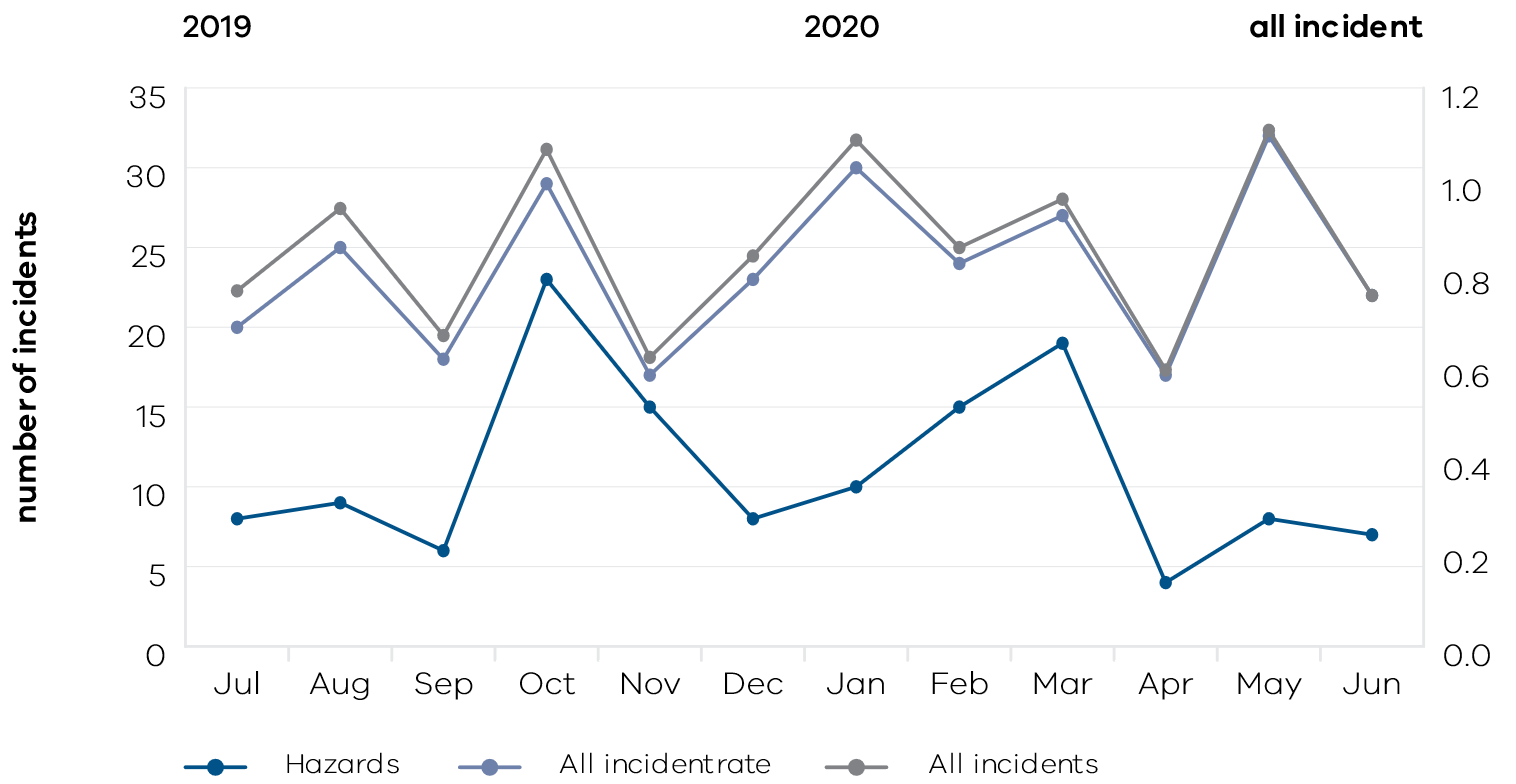 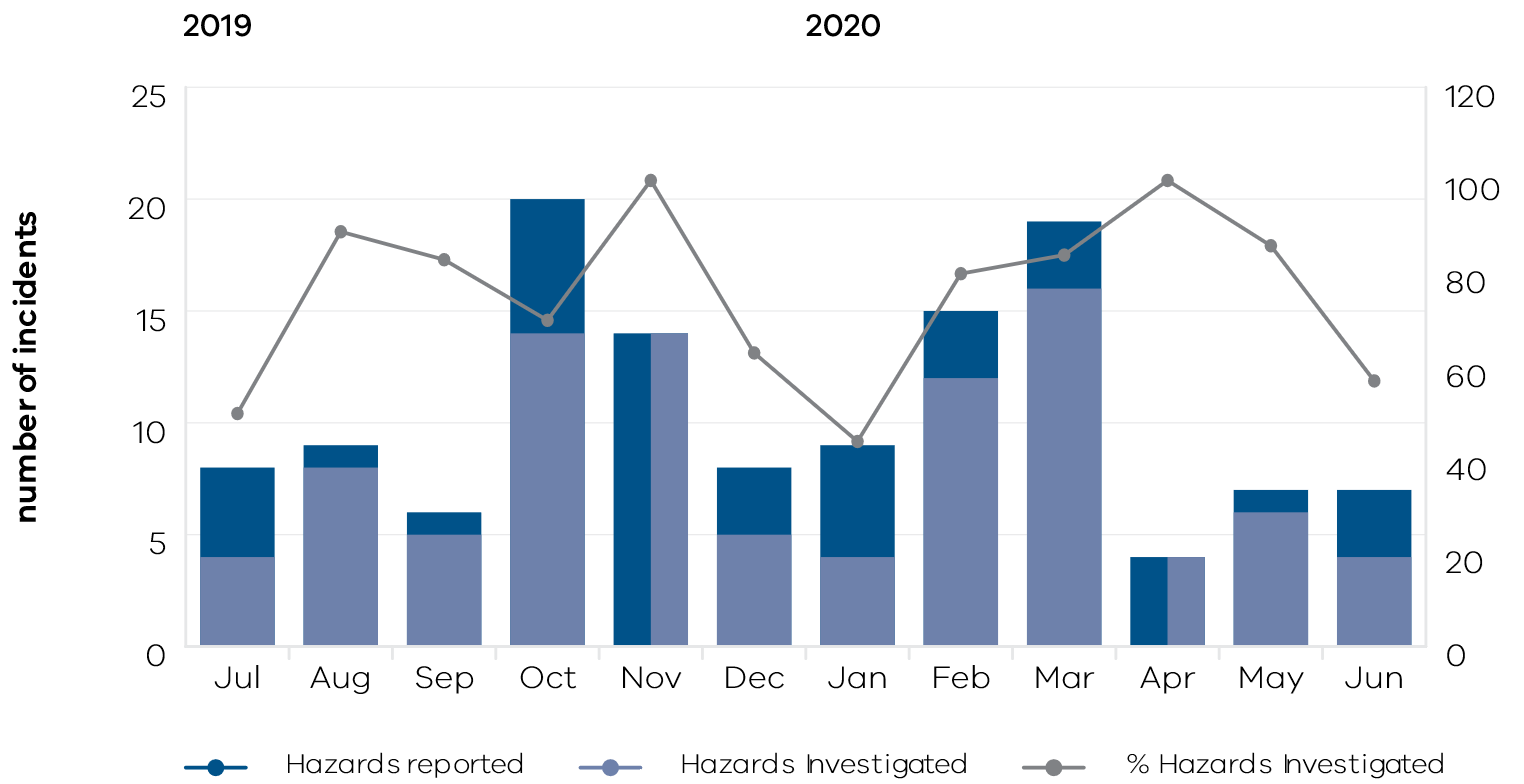 Compliance with the Disability Act 2006The Disability Act 2006 affirms and strengthens the rights of people with a disability. The Act requires that public sector bodies (including government departments) prepare a disability action plan and report on implementation in their annual report.In December 2019, the department refreshed its Disability Inclusion Action Plan 2019–2022. The three goals of the plan are:people with disability have access to information, services and facilitiesstrategies are in place to increase the employment and retention of people with disability to achieve the department’s six per cent employment target by 2020modelling positive attitudes and best practice to include people with disability.Progress against the goals of the department’s plan this year include:Partnering with the Australian Network on Disability to provide internships for students with disability, mentoring for jobseekers with disability, and online awareness training for DJPR team members.The Stepping Into Program for interns with disability continued to grow, with 14 placements confirmed for the Winter 2020 program.In the 2020 PACE Mentoring Program, eight DJPR mentors are working with jobseekers with disability.A suite of online training is available to all staff, including disability confidence training for managers, team members and recruitment professionals, and training to upskill team members to create more accessible content.The induction guides have been refreshed to promote greater accessibility.The staff-led Enablers Network has grown rapidly, from four members when it started in November 2019 to over 40 members in June 2020.The DJPR Enablers have presented to departmental groups and the Executive Board to raise awareness, share lived experience, and provide the department with recommendations to help the department reach shared goals for disability inclusion.The department is continuing to work towards its six per cent employment target, with people with disability comprising four per cent of respondents in the last People Matter Survey in May 2019.Industrial relations within the department and details of time lost through industrial accidents and disputes The department has a constructive working relationship with the Community and Public Sector Union, and is committed to an industrial relations approach based on consultation and cooperation between the department, employees and their industrial representatives. During the 2019–20 year, the department recorded no time lost through industrial disputes.Compliance with the Carers Recognition Act 2012The department has taken all practical measures to comply with its obligations under the Act. This includes considering the care relationship principles set out in the Act when setting policies and providing services. An example is the continuing promotion of ‘all roles flex’ and the use of flexible work arrangements, which assists carers to meet their obligations.Annual report tables 2019–20Comparative workforce dataThe following table discloses the head count and full-time staff equivalent (FTE) of all active public service employees of the department, employed in the last full pay period in June of the current reporting period.Table 1: Details of employment levels in June 2020 (DJPR)Table 2: Details of employment levels in June 2019 (Latrobe Valley Authority)The following table discloses the annualised total salary for senior employees of the department, categorised by classification. The salary amount is reported as the full-time annualised salary.Table 3: Annualised total salary, by $20,000 bands, for executives and other senior non-executive staff (DJPR) Table 4: Annualised total salary, by $20,000 bands, for executives and other senior non-executive staff (Latrobe Valley Authority) Workforce inclusion policyThe following table outlines the department’s actual progress against this target in 2019–20.Executive officer data For a department, an executive officer (EO) is defined as a person employed as an executive under Part 3 of the Public Administration Act 2004. For a public body, an EO is defined as an executive under Part 3 of the PAA or a person to whom the Victorian Government’s Policy on Executive Remuneration in Public entities applies. All figures reflect employment levels at the last full pay period in June of the current and corresponding previous reporting year. The definition of an EO does not include a statutory office holder or an Accountable Officer.The following tables disclose the EOs of the department and its portfolio agencies for 30 June 2019: Table 1 discloses the total numbers of EOs for the department, broken down by gender;Table 2 provides a reconciliation of executive numbers presented between the report of operations and Note 9.8 ‘Remuneration of executives’ in the financial statements; andTable 3 provides the total executive numbers for all the department portfolio agencies.Table 1: Total number of EOs for the department, broken down into gender (DJPR)The number of executives in the report of operations is based on the number of executive positions that are occupied at the end of the financial year. Note 9.9.1 in the financial statements lists the actual number of EOs and the total remuneration paid to EOs over the course of the reporting period.The financial statements note does not include the Accountable Officer, nor does it distinguish between executive levels or disclose separations. Separations are executives who have left the department during the relevant reporting period. To assist readers, these two disclosures are reconciled below.Table 2: Reconciliation of executive numbers (DJPR)Table 3: Reconciliation of executive numbers (LVA)Table 4: Number of EOs for the department’s portfolio agenciesWorkforce support during department’s emergency response A range of initiatives were delivered to support employee safety, wellbeing and resourcing for emergency response during the Victorian bushfires and the Coronavirus (COVID-19) pandemic.As part of efforts to slow the spread of coronavirus (COVID-19), the majority of DJPR staff members were supported to transition to remote working arrangements in March. For those who could not work remotely (due to either a risk to their safety or ability to undertake essential work functions off site), alternate work environments were offered with several strategies implemented to ensure compliance with government restrictions and further support safety and wellbeing. This included the spread of staff members across numerous sites providing the ability for limited and distanced physical interaction with colleagues. The department launched the COVID-19 Information Hub and Virtual Teams Initiative intranet pages to provide ease of access to rapidly evolving information and support. Resources including: tips on how to set up a healthy work environment:a new virtual induction program and performance development training modules;Learning circles, support tools and coaching for people leaders;access to a virtual employee assistance program and wellbeing check-ins; andaccess to Special Paid leave provisions under the Industrial Relations Framework released by central government in March 2020 for employees required to self-quarantine or to assist parents with remote learning and care of children due to school and childcare closures (in the period up to 30 June 2020, 78 DJPR employees had accessed a total of 535.5 days of Special Paid leave).In response to the bushfire crisis, the department delivered: a range of support services for staff involved in response efforts; and staff and their families impacted by the fires including access to 1:1 EAP sessions, targeted group wellbeing and counselling sessions and support for flexible work arrangements. deployment of staff to the State Control Centre including deployment for OHS Executive Group, Logistics and Resourcing, particularly during Tier 3 response classification.an emergency response preparedness plan to ensure resourcing channels in the event of a major biosecurity and emergency events. In January 2020 the plan was activated in response to the state’s bushfire response enabling the provision of 7 day per week response to resourcing requests and the fast tracking of onboarding and deployment of specialist staff to emergency response teams across the state.  Appendix 5: Office-based environmental performanceThe department exceeds statutory obligations under Financial Reporting Direction 24D (FRD 24D) to report on office-based activities by reporting on a wide range of its facilities and operations. The department’s accommodation portfolio comprises:officesdepotslaboratories and research facilities.In accordance with FRD 24D guidelines, wherever an entity’s staff are co-located within a DJPR managed site, DJPR is responsible for reporting the environmental performance of that site.The department will continue to review the impact of the coronavirus (COVID-19) pandemic for opportunities to improve the environmental performance of the department.The department aims to reduce environmental impacts and associated financial costs through both staff behaviour change campaigns and environmental infrastructure improvement programs.EnergyActions and achievementsReview of the Environmental Management System to provide a roadmap to achieve compliance and improvement of the system.Implementing further LED lighting upgrades throughout existing and new tenancy spaces as funding and permission permits.Regional replacement of 25 per cent of Exit and Emergency lights to LED as part of the maintenance program consisting of approximately 2500 units.Regional replacement of 20 air conditioning units and approximately 10 hot water units with more efficient models. A further 22 units to be replaced by October 2020. Ongoing building management system and mechanical service improvement that has resulted in increased environmental capabilities for heating and cooling control and enabled the shutdown of areas where appropriate due to the coronavirus (COVID-19) pandemic.Continuing to focus on streamlining the hardware and software of the office environment and enabling working at home effectively and efficiently.Continuing to run awareness campaigns aimed at reducing energy consumption.Working with the Government Emissions Coordinating Committee to develop WoVG pledges and measures to improve the energy performance of government buildings, facilities and infrastructure.Future objectivesTo develop the DJPR Environmental Management System. To improve the data collection, baseline and reporting of energy information and estimations.To plan and implement the energy audit actions where appropriate.To install a 100 KW Solar system at Ellinbank.To install a 50 KW Solar system at Rutherglen.To seek further ways to reduce energy consumption over the next financial year, including implementation of WoVG pledges identified from the Government Emissions Coordinating Committee.WaterActions and achievementsContinuing large water system upgrades at selected DJPR regional sites utilising surface and tank water systems.Installing solar pumps and a sophisticated monitoring system at selected DJPR regional sites.Future objectivesReviewing office water consumption for improved reporting capabilities.Continuing to seek further ways to reduce its water consumption over the next financial year.PaperActions and achievementsContinued with the Future Workplace Program through which some manual paper-based processes have been replaced by electronic forms.The coronavirus (COVID-19) pandemic has resulted in a dramatic 89 per cent decrease of paper purchasing by 6777 A4 Equivalent Reams in the first quarter to 726 Reams in the last quarter (4 per cent of the total purchased amount).Future objectivesCollaboration with Complete Office Supplies to improve cost centre information for more accurate reporting.Promotion of Australian recycled paper consumption to improve recycled content.The department will continue to seek further ways to reduce its paper consumption over the next financial year.Waste and recyclingActions and achievementsAs part of office fit-outs and relocations, items were recycled, reused or resold through Egan’s recycling program. Promotion of environmental initiatives to reduce single use plastic by the purchase of 230 stainless steel straws, bottles, cutlery and produce bags.A stationery free-cycle collection point operates at CBD sites to encourage recycling, minimise waste and reduce the amount of stationery ordered.Establishment of a Green Collect cage for toner cartridges at 1 Spring street.Regional site promotion of e-waste collections at Rutherglen, Horsham, Tatura and Attwood.The regional waste contract reported that 392.57 Tonnes CO2 was saved from landfill by recycling.Future objectivesOffice furniture and fit-out materials will continue to be reused, reducing waste from office fit-out projects.Promotion of environmental campaigns.Regional replacement of waste bins to promote disposal to the correct waste streams.The department will continue to seek further ways to reduce its waste over the next financial year.Travel and transportActions and achievementsDevelopment of a strategic framework, fleet standard and plan that adopts the Safe, Effective, Affordable and Sustainable (SEAS) model.Improved the purchasing of hybrid vehicles by pre-ordering with the manufacturer to overcome supply issues.For the period July 2019 to June 2020 a 10 per cent reduction of 6- and 8-cylinder vehicles and a corresponding 10 per cent increase in 4- and 5-cylinder vehicles.The department minimises travel by using telephone, video conferencing, and Skype for business whenever possible.Pool vehicles are utilised by other departments, maximising the utilisation of the vehicles.Staff are encouraged to utilise public transport options wherever possible.Future objectivesTo complete an online travel survey to obtain travel data and to promote sustainable and smarter travel options to staff.Implementation of the Fleet initiative to reduce the unleaded petrol and Diesel Fleet, and increase the Hybrid and Electric fleet so they represent 50 per cent of the fleet by 2025.Implementation of the campaign “Challenge the Drive” to reduce travel.The department will continue to seek further ways to reduce its travel and fleet over the next financial year by reviewing the travel guidelines and utilisation, and building on the lessons learned during the coronavirus (COVID-19) pandemic.Environmental Procurement PolicyActions and achievementsDJPR’s procurement activities are environmentally responsible and support the objectives of the government’s Environmental Procurement Policy.Procurements include evaluation criteria for social and/or environmental benefits. Suppliers are requested to provide their social procurement practices, principles and outcomes that will be delivered through provision of goods and services. They are also required to demonstrate the environmental and sustainability practices they adopt to reduce environmental impact. This evaluation criteria gets further developed for each procurement to include project-specific requirements and meet DJPR’s current Social Procurement Strategy.A new multi-year agreement has been negotiated for Office Waste Recycling Services, which includes recycling the following items:All stationery items including folders and ring binders, letterheads, envelopes, manila folders and suspension files.Other ‘hard to recycle’ office items including miscellaneous items, tape dispensers, pens, document trays and magazine racks.E-waste items – printers, printer cartridges and batteries.Future objectivesThe department will continue to seek further ways to improve and report environmental procurement practices over the next financial year.Appendix 6: Local Jobs FirstThe Local Jobs First Act 2003 amended in August 2018 brings together the Victorian Industry Participation Policy (VIPP) and Major Project Skills Guarantee (MPSG) policy which were previously administered separately.Departments and public sector bodies are required to apply the Local Job first policy in all projects valued at $3 million or more in Metropolitan Melbourne or for statewide projects, or $1 million or more for projects in regional Victoria.MPSG applies to all construction projects valued at $20 million or more.The MPSG guidelines and VIPP guidelines will continue to apply to MPSG applicable and VIPP applicable projects respectively where contracts have been entered prior to 15 August 2018.Projects Commenced – Local Jobs First StandardDuring 2019–20, the department commenced two Local Jobs First Standard projects, one metro and one regional project. The metro project was valued at $6.8 million and the regional project was valued at $1.2 million. The MSPG did not apply to either project.The outcomes expected from the implementation of the Local Jobs First policy to this project, where information was provided, are as follows:an average of 90 per cent of local content commitment was made. Projects commenced – Local Jobs First StrategicDuring 2019–20, no Strategic Projects were commenced.Reporting requirements – all projectsDuring 2019–20, 104 small to medium sized businesses were engaged through the supply chain on projects that met the requirements of the Local Jobs First Standard.Reporting requirements – grantsThere were 22 conversations with the Industry Capability Network that correspond with the registration and issue of an Interaction Reference Number.Appendix 7: Government advertising expenditureIn 2019–20, there were three government advertising campaigns with a total media spend of $100,000 or greater (exclusive of GST). The details of each campaign are outlined below.Appendix 8: Consultancy expenditure The department defines a consultant as a particular type of contractor engaged primarily to perform a discrete task that facilitates decision-making through the provision of expert analysis and advice, or the development of a written report or other intellectual output. Details of individual consultancies where the total fees payable to the consultants were $10,000 or greater and a summary of consultancies under $10,000 can be found on the department’s website.Appendix 9: Disclosure of major contractsThe department has disclosed in accordance with the requirements of government policy and accompanying guidelines, all contracts greater than $10 million in value which it entered into during 2019–20. Details of contracts that have been disclosed in the Victorian Government contracts publishing system can be viewed at: tenders.vic.gov.auContractual details have not been disclosed for those contracts for which disclosure is exempted under the Freedom of Information Act 1982 and/or government guidelines.Appendix 10: Information and Communication Technology (ICT) expenditureThe department had a total ICT expenditure of $63.4 million for the 2019–20 reporting period. Details are shown below:ICT expenditure refers to the department’s costs in providing business-enabling ICT services. It comprises Business As Usual (BAU) ICT expenditure and Non-Business As Usual (non-BAU) ICT expenditure. Non-BAU ICT expenditure relates to extending or enhancing the department’s current ICT capabilities. BAU ICT expenditure is all remaining ICT expenditure, which primarily relates to ongoing activities to operate and maintain the current ICT capability.Appendix 11: Freedom of InformationVictoria’s Freedom of Information Act 1982 (FOI Act) gives members of the public the right to apply for access to documents held by ministers, Victorian Government departments, local councils, public hospitals, statutory authorities and most semi-government agencies. Lodging FOI requestsA request must be made in writing and accompanied by the application fee. Requests should be addressed to the relevant officer in each organisation. A request can be submitted online at foi.vic.gov.au or by sending a written request to:Department of Jobs, Precincts and Regions:Freedom of Information Manager
Department of Jobs, Precincts and Regions
GPO Box 4509 Melbourne VIC 3001 The department’s FOI Unit can be contacted on: 1800 317 531 or email foi@ecodev.vic.gov.au.Appendix 12: Compliance and attestationsCompliance with the Building Act 1993The department directly manages 46 facilities across the state, with the majority of the department’s leased office accommodation portfolio managed by the Department of Treasury and Finance’s (DTF) Shared Services Provider. The directly managed portfolio includes offices, combined office/ depots, depots, farms, research facility sites and sites identified for land sales no longer required by the department.Audit of government-owned and leased buildings for the presence of combustible claddingThe department has undertaken an audit of owned sites and directly leased sites under the department’s control and DTF has undertaken an audit of leased sites. The audit results have established that the department has no buildings with combustible cladding that falls within the risk criteria established by the Victorian Cladding Taskforce i.e. three or more above ground storeys or buildings of a public nature (Class 9 buildings) with two or more above ground storeys.Major works projectsMajor works projects (over $50,000) pertaining to the department’s leased and owned office and research facilities accommodation portfolio, commenced or completed in 2019–20, included:Attwood – Office refurbishment; and warehouse storage facility for Responsible Pet OwnersBendigo – Creative Industries Hub, fit-outBendigo – 56–60 King Street, office refurbishmentCBD – 1 Spring Street, minor works and refurbishmentsCBD – Victorian Small Business Commissioner, mediation centre refurbishmentCBD – 121 Exhibition Street, minor works and refurbishmentsCBD – 535 Bourke Street, Level 2Collingwood Music Market, educational and office facility fit-outEllinbank – alternate energy demonstration facility; water infrastructure upgrades, solar panels and battery installation and dairy equipment upgrades and replacement Hamilton – library refurbishment; air conditioning upgrades to glasshouses and main office building; replacement and upgrade of wash bay; new security fencing and security gates, and water infrastructure upgradesHorsham – Australian Grains Genebank (AGG), new quarantine glasshouse; replacement of air conditioning units to glasshouses; replacement of 3 glasshouses, substation upgrade, security fencing and gates, research poly tunnels Mildura – administration building air conditioning replacement; and fire services upgradesMildura Mid-farm – replacement of existing machinery shed, amenities and officeRutherglen Water mains replacement and fire services upgradeState-wide security upgradesState-wide audit of fire indicator panelsState-wide structural audit of buildings and sheds Traralgon – Refurbish Tatura – Office refurbishment and generator upgradeWerribee Core Store Library – Office and laboratory refurbishment. Number of building permits, occupancy permits, or certificates of final inspection issued in relation to buildings owned by the departmentSeventeen building permits have been issued with occupancy permits or certificates of final inspection having been achieved across fourteen projects with the remainder still in delivery.Mechanisms for inspection, reporting, scheduling and carrying out maintenance works on existing buildingsThe department undertakes detailed condition audits (covering asbestos, cladding, building conditions) on a biannual basis to ensure that buildings are well maintained and that any safety issues are identified and addressed in a timely manner. An essential safety measures report is also provided for each site. Each site has nominated health and safety representatives, first aid officers and is supported by the regional facilities team who oversee the scheduled and ad hoc maintenance works that is carried out under state-wide contractual arrangements.Number of emergency orders and building orders issued in relation to buildingsThere were no emergency or building orders issued against the department during the year.Number of buildings that have been brought into conformity with building standards during the reporting periodFire Services upgrades have been completed at the Ellinbank, Rutherglen, Mildura, and Hamilton sites to ensure conformity with building regulations. Compliance review of fire panels has commenced at Attwood, Echuca, Ellinbank, Hamilton, Horsham, Kerang, Maffra, Mildura, Rutherglen, Swan Hill, Tatura, Warrnambool and Werribee Competition Neutrality PolicyCompetitive neutrality requires government businesses to ensure that where services compete, or potentially compete, with the private sector, any advantage arising solely from their government ownership is removed if not in the public interest. Government businesses are required to cost and price these services as if they were privately owned and therefore they must be fully cost reflective.Competitive neutrality policy provides government businesses with a tool to enhance decisions on resource allocation. The policy requires government entities to apply measures to account for these advantages unless there are clear public interest reasons for not doing so. It does not override other policy objectives of government and focuses on efficiency in the provision of services.Victoria’s Competitive Neutrality Policy is available on the Commissioner for Better Regulation website https://www.vic.gov.au/better-regulation-victoria, and sets out the Victorian Government’s approach to competitive neutrality. Compliance with DataVic Access PolicyIn August 2012, the Victorian Government released the DataVic Access Policy, which enables the sharing of government data at no, or minimal, cost to users. Under the policy, data is progressively published at data.vic.gov.au.DJPR data was mainly categorised by spatial data with representation in the recreation, general, finance, education, community, communication and business categories. In 2019–20, the total number of datasets contributed to the directory was approximately 234. Consistent with the DataVic Access Policy, the financial statements, performance statements and tables included in this annual report will be available at data.vic.gov.au.Compliance with the Mineral Resources (Sustainable Development) Act 1990Pursuant to section 105 of the Mineral Resources (Sustainable Development) Act 1990, the Mining Warden is required to submit a report to the minister within three months after the end of the financial year.The report must include the following:Nature and status of any dispute referred to the Mining Warden under section 97: Five new cases were referred and investigated in 2019–20.Nature and status of any matter referred under section 98: No matters were referred and investigated in 2019–20.Compliance with the Child Safety LawsThe Child Wellbeing and Safety Act 2005 (CWS Act) establishes the Child Safe Standards (the Standards). The Standards are compulsory minimum requirements that aim to drive cultural change within organisations to help protect children from abuse and neglect. Since 1 January 2017, the Standards have applied to all Victorian organisations that deliver services or facilities specifically for children, or engage children as employees or volunteers. The department delivers a small number of services to children and young people. This includes funding youth employment initiatives and hosting youth cadets and workplace trainees. The department also funds some organisations that deliver services to children and young people.The activities undertaken by the department in 2019–20 focused on a review of its governance and reporting frameworks for the department and supporting its portfolio agencies. Activities undertaken by the department included: Committed to develop a centralised governance framework to monitor and oversee Child Safety obligations and risks, with the aim of clear accountability and governance over Child Safety complaints, incidents or mandatory reports.Continued to update existing and new funding agreements and procurement processes templates to ensure Child Safety is considered in all procurements and grants.Committed to send ongoing messaging to all staff about Child Safety obligations and strengthen professional development and capacity building strategies to give relevant staff the skills and knowledge to lead a child safeguarding portfolio or program and drive cultural reform on a risk basis. This includes, for example, awareness campaigns for DJPR’s workforce and detailed Child Safety training for all staff assigned accountability in the RACI and program management staff.The department received no referrals from the Commission for Children and Young People during 2019–20 to undertake a Standards compliance assessment or any other compliance action.Reportable Conduct Scheme The CWS Act also establishes the Reportable Conduct Scheme (RCS). The RCS requires organisations to respond to and report allegations of child-related misconduct made against their employees or volunteers. The RCS applies to in-scope organisations, including departments, that exercise care, supervision or authority over children.Some creative industry portfolio agencies were brought within the scope of the scheme from 1 January 2019. These included the Australian Centre for the Moving Image, Council of Trustees of the National Gallery, Geelong Arts Centre, Library Board of Victoria, Museums Board of Victoria and Victorian Arts Centre Trust. During 2017–18, the department made these organisations aware of the guidance material produced by the Commission for Children and Young People to help them appropriately prepare for the commencement of the RCS.National Redress Scheme The National Redress Scheme for Institutional Child Sexual Abuse Act 2018 (Cth) establishes the National Redress Scheme (NRS). The NRS was established in response to the Royal Commission into Institutional Responses to Child Sexual Abuse. The NRS helps people who have experienced institutional child sexual abuse to access counselling, a direct personal response and a redress payment. It is, more importantly, also a formal and important acknowledgement that many children were sexually abused in Australian institutions, and it holds institutions to account for this abuse.The department will only fund an organisation that has been named in an application or receives a Notice of Redress Liability that joins or intend to join the NRS. The department will not fund:an organisation that has been notified by the Scheme Operator that it was named in an application prior to 1 July 2020 and does not join or intend to join the NRS by 31 December 2020.an organisation named in an application for the first time and receives a Notice of Redress Liability after 1 July 2020 and does not join the NRS within six months from the date of the Notice of Redress Liability.Attestation for financial management compliance with Standing Directions 2018DJPR Financial Management Compliance Attestation StatementI, Simon Phemister, on behalf of the Responsible Body, certify that the Department of Jobs, Precincts and Regions has no Material Compliance Deficiency with respect to the applicable Standing Directions 2018 under the Financial Management Act 1994 and Instructions.Simon Phemister
SecretaryCompliance with the Public Interest Disclosures Act 2012The Public Interest Disclosures Act 2012 (the Act) was formerly known as the Protected Disclosure Act 2012 and the Whistleblowers’ Protection Act 2001. It encourages and assists people in making disclosures of improper conduct by public officers and public bodies. The Act provides protection to people who make disclosures in accordance with the Act and establishes a system for the matters disclosed to be investigated and rectifying action to be taken.The department does not tolerate improper conduct by employees, nor the taking of reprisals against those who come forward to disclose such conduct.The department is committed to ensuring transparency and accountability in its administrative and management practices. It supports the making of disclosures that reveal corrupt conduct, conduct involving a substantial mismanagement of public resources or conduct involving a substantial risk to public health and safety or the environment.The department will take all reasonable steps to protect people who make such disclosures from any detrimental action in reprisal for making the disclosure. It will also afford natural justice to the person who is the subject of the disclosure to the extent it is legally possible.Reporting procedures Disclosures of improper conduct or detrimental action by the department or any of its employees or officers may be made to any of the following department personnel:the public interest disclosure coordinator or a public interest disclosure officerthe Secretary of the departmenta manager or supervisor of a person from the department who chooses to make a disclosurea manager or supervisor of a person from the department about whom a disclosure has been made.Alternatively, disclosures of improper conduct or detrimental action by the department or any of its employees or officers may also be made directly to the Independent Broad-based Anti-corruption Commission (IBAC):Level 1, North Tower, 459 Collins Street
Melbourne, Victoria 3000
Phone: 1300 735 135
ibac.vic.gov.auAny disclosures about portfolio entities must be made directly to IBAC.Further information The Public Interest Disclosure Policy and Procedures, which outline the system for reporting disclosures of improper conduct or detrimental action by the department or any of its employees or officers, are available on the department’s website: djpr.vic.gov.au. The IBAC website contains further information about public interest disclosure policies and procedures.Disclosures under the Public Interest Disclosures Act 2012 for DJPR Appendix 13: Grants and related assistanceFrom 1 July 2019 to 30 June 2020, the department has provided facilitative and financial assistance to organisations and individuals. During the 2019–20 financial year, the department provided a total of $1.377 billion in facilitative and financial assistance to various organisations and individuals, which includes financial assistance in response to the coronavirus (COVID-19) pandemic.The below table summarises the total facilitative and financial assistance provided by the department under its various programs and initiatives. The detailed version which includes disclosure on the grant recipients is available on the department’s website – please refer to the Appendix 13 – Grants and related assistance documents at: 
https://djpr.vic.gov.au/about-us/publications/annual-reports.Appendix 14: Ministerial Statements of Expectations Ministers may issue Statements of Expectations (SoEs) to departmental regulators that relate to performance and improvement.The department is required to respond to those SoEs and to report their performance accordingly. Responses and performance reports relating to current SoEs are available on the department’s website: djpr.vic.gov.auAppendix 15: Additional departmental information available on request In compliance with the requirements of the Standing Directions of the Minister for Finance, details in respect of the items listed below have been retained by the department and are available on request, subject to the provisions of the Freedom of Information Act 1982: statement that declarations of pecuniary interests have been duly completed by all
relevant officers of the department details of shares held by a senior officer as nominee or held beneficially in a statutory authority or subsidiary details of publications produced by the department about the department, and how these can be obtained details of changes in prices, fees, charges, rates and levies charged by the departmentdetails of any major external reviews carried out on the department details of major research and development activities undertaken by the department details of overseas visits undertaken including a summary of the objectives and outcomes of each visit details of major promotional, public relations and marketing activities undertaken by the department to develop community awareness of the department and its services list of major committees sponsored by the department, the purposes of each committee and the extent to which the purposes have been achieved details of all consultancies and contractors. The information is available on request from: Freedom of Information Manager
Department of Jobs, Precincts and Regions GPO 4509 Melbourne VIC 3001
Telephone (03) 9208 3112
Email foi@ecodev.vic.gov.au Additional information included
in annual report Details in respect of the following items have been included in this report, on the pages indicated below: details of assessments and measures undertaken to improve the occupational health and safety of employees (on page 246).general statement on industrial relations within the department and details of time lost through industrial accidents and disputes (on page 250).Appendix 16: AcronymsAppendix 17: Disclosure IndexThe DJPR annual report is prepared in accordance with all relevant Victorian legislation and pronouncements. This index has been prepared to facilitate identification of the department’s compliance with statutory disclosure requirements.Authorised and published by
the Victorian Government.
Department of Jobs, 
Precincts and Regions
1 Spring Street, Melbourne, 
VIC 3000
Telephone (03) 9651 9999October 2020ISSN 2652-2284 (print)
ISSN 2652-2292 (online)Print managed by Finsbury Green
Printed on Ecostar (FSC)
100% recycled paperUnless indicated otherwise, this work is made available under the terms of the Creative Commons Attribution 3.0 Australia Licence. To view a copy of this licence, visit creativecommons.org/licenses/by/3.0/auIt is a condition of this Creative Commons Attribution 3.0 Licence that you must give credit to the original author who is the State of Victoria.AccessibilityIf you would like to receive this publication in an accessible format, such as large print or audio, telephone 03 9651 9999 or email internal.communications@ecodev.vic.gov.au. This document is also available in accessible Word and PDF format at economicdevelopment.vic.gov.au2019–20 Actual 
($ million)2019–20 Budget 
($ million)Variation%NotesIncome from transactionsIncome from transactionsIncome from transactionsIncome from transactionsIncome from transactionsIncome from transactionsOutput appropriations3,0521,9821,07054%aSpecial appropriations22(0)0%Interest1212(0)-2%Sales of goods and services1281111716%bGrants18954135248%cFair value of assets and services received free of charge or for nominal consideration11159%Other income3227517%dTotal income from transactions3,4152,1891,22656%Expenses from transactionsExpenses from transactionsExpenses from transactionsExpenses from transactionsExpenses from transactionsExpenses from transactionsEmployee benefits5494727716%eDepreciation and amortisation129145(17)-11%fInterest expense3540(5)-12%gGrants and other transfers1,8841,02785783%hCapital asset charge 167167(0)0%Other operating expenses69948521344%iTotal expenses from transactions3,4622,3371,12548%Net result from transactions(47)(148)101-68%Other economic flows included in net resultOther economic flows included in net resultOther economic flows included in net resultOther economic flows included in net resultOther economic flows included in net resultOther economic flows included in net resultNet gain/(loss) on non-financial assets0–00%Net gain/(loss) on financial instruments and statutory receivables/payables1(0)1>100%Other gains/(losses)from other economic flows(1)0(1)>100%Total other economic flows included in net result(0)(0)(0)0%Net result(47)(148)101-68%Other economic flows – Other non-owner changes in equityAdjustment to accumulated surplus/(deficit) due to a change in accounting policy(10)–(10)0%jChanges in physical asset revaluation reserve31(1)31>100%kFinancial assets available for sale reserve(8)2(11)>100%lOther9–90%lTotal other economic flows – Other non-owner changes in equity21220>100%Comprehensive result(26)(147)121-82%Explanation for major variations between 2019–20 Actual and 2019–20 Budget are as follows:Output Appropriations were higher than the budget primarily due to additional funding to support responses to the impacts of coronavirus (COVID-19).Sales of goods and services were higher than the budget primarily due to the increase in other revenue in Arts agencies.Grants were higher than the budget primarily due to receipt of funding for Major Events, prior year carry-over, Bushfire Recovery, and Arts agencies.Other income was higher than the budget primarily due to the increase in donations and miscellaneous revenue for Arts agencies.Employee benefits were higher than the budget primarily due to the departmental response to coronavirus (COVID-19) impact.Depreciation and amortisation were lower than the budget primarily due to the transfer of right of use assets and associated financial liabilities.Interest expense was lower than the budget primarily due to lower interest payment on right of use leases.Grants and other transfers were higher than the budget primarily due to the expenditure incurred to support responses to the impacts of coronavirus (COVID-19).Other operating expenses were higher than the budget primarily due to the expenditure incurred to support responses to the impacts of coronavirus (COVID-19). Adjustment to accumulated surplus/(deficit) due to a change in accounting policy was lower than the budget primarily due to prior period adjustments of the department.Changes in physical asset revaluation reserve were higher than the budget primarily due to asset revaluations of Arts agencies.Financial assets available for sale reserve were lower than the budget primarily due to the assets measured at fair value for Arts agencies being reclassified to “Other”.Explanation for major variations between 2019–20 Actual and 2019–20 Budget are as follows:Output Appropriations were higher than the budget primarily due to additional funding to support responses to the impacts of coronavirus (COVID-19).Sales of goods and services were higher than the budget primarily due to the increase in other revenue in Arts agencies.Grants were higher than the budget primarily due to receipt of funding for Major Events, prior year carry-over, Bushfire Recovery, and Arts agencies.Other income was higher than the budget primarily due to the increase in donations and miscellaneous revenue for Arts agencies.Employee benefits were higher than the budget primarily due to the departmental response to coronavirus (COVID-19) impact.Depreciation and amortisation were lower than the budget primarily due to the transfer of right of use assets and associated financial liabilities.Interest expense was lower than the budget primarily due to lower interest payment on right of use leases.Grants and other transfers were higher than the budget primarily due to the expenditure incurred to support responses to the impacts of coronavirus (COVID-19).Other operating expenses were higher than the budget primarily due to the expenditure incurred to support responses to the impacts of coronavirus (COVID-19). Adjustment to accumulated surplus/(deficit) due to a change in accounting policy was lower than the budget primarily due to prior period adjustments of the department.Changes in physical asset revaluation reserve were higher than the budget primarily due to asset revaluations of Arts agencies.Financial assets available for sale reserve were lower than the budget primarily due to the assets measured at fair value for Arts agencies being reclassified to “Other”.Explanation for major variations between 2019–20 Actual and 2019–20 Budget are as follows:Output Appropriations were higher than the budget primarily due to additional funding to support responses to the impacts of coronavirus (COVID-19).Sales of goods and services were higher than the budget primarily due to the increase in other revenue in Arts agencies.Grants were higher than the budget primarily due to receipt of funding for Major Events, prior year carry-over, Bushfire Recovery, and Arts agencies.Other income was higher than the budget primarily due to the increase in donations and miscellaneous revenue for Arts agencies.Employee benefits were higher than the budget primarily due to the departmental response to coronavirus (COVID-19) impact.Depreciation and amortisation were lower than the budget primarily due to the transfer of right of use assets and associated financial liabilities.Interest expense was lower than the budget primarily due to lower interest payment on right of use leases.Grants and other transfers were higher than the budget primarily due to the expenditure incurred to support responses to the impacts of coronavirus (COVID-19).Other operating expenses were higher than the budget primarily due to the expenditure incurred to support responses to the impacts of coronavirus (COVID-19). Adjustment to accumulated surplus/(deficit) due to a change in accounting policy was lower than the budget primarily due to prior period adjustments of the department.Changes in physical asset revaluation reserve were higher than the budget primarily due to asset revaluations of Arts agencies.Financial assets available for sale reserve were lower than the budget primarily due to the assets measured at fair value for Arts agencies being reclassified to “Other”.Explanation for major variations between 2019–20 Actual and 2019–20 Budget are as follows:Output Appropriations were higher than the budget primarily due to additional funding to support responses to the impacts of coronavirus (COVID-19).Sales of goods and services were higher than the budget primarily due to the increase in other revenue in Arts agencies.Grants were higher than the budget primarily due to receipt of funding for Major Events, prior year carry-over, Bushfire Recovery, and Arts agencies.Other income was higher than the budget primarily due to the increase in donations and miscellaneous revenue for Arts agencies.Employee benefits were higher than the budget primarily due to the departmental response to coronavirus (COVID-19) impact.Depreciation and amortisation were lower than the budget primarily due to the transfer of right of use assets and associated financial liabilities.Interest expense was lower than the budget primarily due to lower interest payment on right of use leases.Grants and other transfers were higher than the budget primarily due to the expenditure incurred to support responses to the impacts of coronavirus (COVID-19).Other operating expenses were higher than the budget primarily due to the expenditure incurred to support responses to the impacts of coronavirus (COVID-19). Adjustment to accumulated surplus/(deficit) due to a change in accounting policy was lower than the budget primarily due to prior period adjustments of the department.Changes in physical asset revaluation reserve were higher than the budget primarily due to asset revaluations of Arts agencies.Financial assets available for sale reserve were lower than the budget primarily due to the assets measured at fair value for Arts agencies being reclassified to “Other”.Explanation for major variations between 2019–20 Actual and 2019–20 Budget are as follows:Output Appropriations were higher than the budget primarily due to additional funding to support responses to the impacts of coronavirus (COVID-19).Sales of goods and services were higher than the budget primarily due to the increase in other revenue in Arts agencies.Grants were higher than the budget primarily due to receipt of funding for Major Events, prior year carry-over, Bushfire Recovery, and Arts agencies.Other income was higher than the budget primarily due to the increase in donations and miscellaneous revenue for Arts agencies.Employee benefits were higher than the budget primarily due to the departmental response to coronavirus (COVID-19) impact.Depreciation and amortisation were lower than the budget primarily due to the transfer of right of use assets and associated financial liabilities.Interest expense was lower than the budget primarily due to lower interest payment on right of use leases.Grants and other transfers were higher than the budget primarily due to the expenditure incurred to support responses to the impacts of coronavirus (COVID-19).Other operating expenses were higher than the budget primarily due to the expenditure incurred to support responses to the impacts of coronavirus (COVID-19). Adjustment to accumulated surplus/(deficit) due to a change in accounting policy was lower than the budget primarily due to prior period adjustments of the department.Changes in physical asset revaluation reserve were higher than the budget primarily due to asset revaluations of Arts agencies.Financial assets available for sale reserve were lower than the budget primarily due to the assets measured at fair value for Arts agencies being reclassified to “Other”.Explanation for major variations between 2019–20 Actual and 2019–20 Budget are as follows:Output Appropriations were higher than the budget primarily due to additional funding to support responses to the impacts of coronavirus (COVID-19).Sales of goods and services were higher than the budget primarily due to the increase in other revenue in Arts agencies.Grants were higher than the budget primarily due to receipt of funding for Major Events, prior year carry-over, Bushfire Recovery, and Arts agencies.Other income was higher than the budget primarily due to the increase in donations and miscellaneous revenue for Arts agencies.Employee benefits were higher than the budget primarily due to the departmental response to coronavirus (COVID-19) impact.Depreciation and amortisation were lower than the budget primarily due to the transfer of right of use assets and associated financial liabilities.Interest expense was lower than the budget primarily due to lower interest payment on right of use leases.Grants and other transfers were higher than the budget primarily due to the expenditure incurred to support responses to the impacts of coronavirus (COVID-19).Other operating expenses were higher than the budget primarily due to the expenditure incurred to support responses to the impacts of coronavirus (COVID-19). Adjustment to accumulated surplus/(deficit) due to a change in accounting policy was lower than the budget primarily due to prior period adjustments of the department.Changes in physical asset revaluation reserve were higher than the budget primarily due to asset revaluations of Arts agencies.Financial assets available for sale reserve were lower than the budget primarily due to the assets measured at fair value for Arts agencies being reclassified to “Other”.2019–20 Actual 
($ million)2019–20 Budget 
($ million)Variation%NotesAssetsAssetsAssetsAssetsAssetsAssetsFinancial assetsCash and deposits53838914938%aReceivables82149133067%bOther financial assets98110(12)-11%cTotal financial assets1,45899046747%Non-financial assetsNon-financial assetsNon-financial assetsNon-financial assetsNon-financial assetsNon-financial assetsInventories3306%Non-financial assets classified as held for sale including disposal group assets0000%Property, plant and equipment8,4508,437130%Biological assets2204%Intangible assets3638(2)-4%Other29161485%dTotal non-financial assets8,5218,496250%Total assets9,9789,4864935%LiabilitiesLiabilitiesLiabilitiesLiabilitiesLiabilitiesLiabilitiesPayables5954989719%eBorrowings468571(103)-18%fProvisions1581184034%gTotal liabilities1,2201,186343%Net assets8,7588,3004586%EquityEquityEquityEquityEquityEquityAccumulated surplus/(deficit)(405)(535)130-24%hReserves6,1915,9362554%iContributed capital2,9722,899733%jTotal Equity8,7588,3004586%Net worth8,7588,3004586%Explanation for major variations between 2019–20 Actual and 2019–20 Budget are as follows:Cash and deposits were higher than the budget primarily due to adjustments required to the opening balance to reflect the impacts of Machinery of Government changes in 2018–19.Receivables were higher than the budget primarily due to adjustments required to the opening balance to reflect the impacts
of Machinery of Government changes in 2018–19.Other financial assets were lower than the budget primarily due to adjustments required to the opening balance to reflect the impacts of Machinery of Government changes in 2018–19, and the decrease in term deposits.Other non-financial assets were higher than the budget primarily due to adjustments required to the opening balance to reflect the impacts of Machinery of Government changes in 2018–19, and the increase in prepayments for coronavirus (COVID-19) initiatives.Payables were higher than the budget primarily due to adjustments required to the opening balance to reflect the impacts of Machinery of Government changes in 2018–19.Borrowings were lower than the budget primarily due to adjustments required to the opening balance to reflect the impacts of Machinery of Government changes in 2018–19, and the transfer of right of use assets and associated financial liabilities.Provisions were higher than the budget primarily due to adjustments required to the opening balance to reflect the impacts of Machinery of Government changes in 2018–19, and the increase in leave provisions within the department.Accumulated surplus/(deficit) was lower than the budget primarily due to adjustments required to the opening balance to reflect the impacts of Machinery of Government changes in 2018–19.Reserves were higher than the budget primarily due to adjustments required to the opening balance to reflect the impacts of Machinery of Government changes in 2018–19, and asset revaluations of Arts agencies.Contributed capital were higher than the budget primarily due to adjustments required to the opening balance to reflect the impacts of Machinery of Government changes in 2018–19.Explanation for major variations between 2019–20 Actual and 2019–20 Budget are as follows:Cash and deposits were higher than the budget primarily due to adjustments required to the opening balance to reflect the impacts of Machinery of Government changes in 2018–19.Receivables were higher than the budget primarily due to adjustments required to the opening balance to reflect the impacts
of Machinery of Government changes in 2018–19.Other financial assets were lower than the budget primarily due to adjustments required to the opening balance to reflect the impacts of Machinery of Government changes in 2018–19, and the decrease in term deposits.Other non-financial assets were higher than the budget primarily due to adjustments required to the opening balance to reflect the impacts of Machinery of Government changes in 2018–19, and the increase in prepayments for coronavirus (COVID-19) initiatives.Payables were higher than the budget primarily due to adjustments required to the opening balance to reflect the impacts of Machinery of Government changes in 2018–19.Borrowings were lower than the budget primarily due to adjustments required to the opening balance to reflect the impacts of Machinery of Government changes in 2018–19, and the transfer of right of use assets and associated financial liabilities.Provisions were higher than the budget primarily due to adjustments required to the opening balance to reflect the impacts of Machinery of Government changes in 2018–19, and the increase in leave provisions within the department.Accumulated surplus/(deficit) was lower than the budget primarily due to adjustments required to the opening balance to reflect the impacts of Machinery of Government changes in 2018–19.Reserves were higher than the budget primarily due to adjustments required to the opening balance to reflect the impacts of Machinery of Government changes in 2018–19, and asset revaluations of Arts agencies.Contributed capital were higher than the budget primarily due to adjustments required to the opening balance to reflect the impacts of Machinery of Government changes in 2018–19.Explanation for major variations between 2019–20 Actual and 2019–20 Budget are as follows:Cash and deposits were higher than the budget primarily due to adjustments required to the opening balance to reflect the impacts of Machinery of Government changes in 2018–19.Receivables were higher than the budget primarily due to adjustments required to the opening balance to reflect the impacts
of Machinery of Government changes in 2018–19.Other financial assets were lower than the budget primarily due to adjustments required to the opening balance to reflect the impacts of Machinery of Government changes in 2018–19, and the decrease in term deposits.Other non-financial assets were higher than the budget primarily due to adjustments required to the opening balance to reflect the impacts of Machinery of Government changes in 2018–19, and the increase in prepayments for coronavirus (COVID-19) initiatives.Payables were higher than the budget primarily due to adjustments required to the opening balance to reflect the impacts of Machinery of Government changes in 2018–19.Borrowings were lower than the budget primarily due to adjustments required to the opening balance to reflect the impacts of Machinery of Government changes in 2018–19, and the transfer of right of use assets and associated financial liabilities.Provisions were higher than the budget primarily due to adjustments required to the opening balance to reflect the impacts of Machinery of Government changes in 2018–19, and the increase in leave provisions within the department.Accumulated surplus/(deficit) was lower than the budget primarily due to adjustments required to the opening balance to reflect the impacts of Machinery of Government changes in 2018–19.Reserves were higher than the budget primarily due to adjustments required to the opening balance to reflect the impacts of Machinery of Government changes in 2018–19, and asset revaluations of Arts agencies.Contributed capital were higher than the budget primarily due to adjustments required to the opening balance to reflect the impacts of Machinery of Government changes in 2018–19.Explanation for major variations between 2019–20 Actual and 2019–20 Budget are as follows:Cash and deposits were higher than the budget primarily due to adjustments required to the opening balance to reflect the impacts of Machinery of Government changes in 2018–19.Receivables were higher than the budget primarily due to adjustments required to the opening balance to reflect the impacts
of Machinery of Government changes in 2018–19.Other financial assets were lower than the budget primarily due to adjustments required to the opening balance to reflect the impacts of Machinery of Government changes in 2018–19, and the decrease in term deposits.Other non-financial assets were higher than the budget primarily due to adjustments required to the opening balance to reflect the impacts of Machinery of Government changes in 2018–19, and the increase in prepayments for coronavirus (COVID-19) initiatives.Payables were higher than the budget primarily due to adjustments required to the opening balance to reflect the impacts of Machinery of Government changes in 2018–19.Borrowings were lower than the budget primarily due to adjustments required to the opening balance to reflect the impacts of Machinery of Government changes in 2018–19, and the transfer of right of use assets and associated financial liabilities.Provisions were higher than the budget primarily due to adjustments required to the opening balance to reflect the impacts of Machinery of Government changes in 2018–19, and the increase in leave provisions within the department.Accumulated surplus/(deficit) was lower than the budget primarily due to adjustments required to the opening balance to reflect the impacts of Machinery of Government changes in 2018–19.Reserves were higher than the budget primarily due to adjustments required to the opening balance to reflect the impacts of Machinery of Government changes in 2018–19, and asset revaluations of Arts agencies.Contributed capital were higher than the budget primarily due to adjustments required to the opening balance to reflect the impacts of Machinery of Government changes in 2018–19.Explanation for major variations between 2019–20 Actual and 2019–20 Budget are as follows:Cash and deposits were higher than the budget primarily due to adjustments required to the opening balance to reflect the impacts of Machinery of Government changes in 2018–19.Receivables were higher than the budget primarily due to adjustments required to the opening balance to reflect the impacts
of Machinery of Government changes in 2018–19.Other financial assets were lower than the budget primarily due to adjustments required to the opening balance to reflect the impacts of Machinery of Government changes in 2018–19, and the decrease in term deposits.Other non-financial assets were higher than the budget primarily due to adjustments required to the opening balance to reflect the impacts of Machinery of Government changes in 2018–19, and the increase in prepayments for coronavirus (COVID-19) initiatives.Payables were higher than the budget primarily due to adjustments required to the opening balance to reflect the impacts of Machinery of Government changes in 2018–19.Borrowings were lower than the budget primarily due to adjustments required to the opening balance to reflect the impacts of Machinery of Government changes in 2018–19, and the transfer of right of use assets and associated financial liabilities.Provisions were higher than the budget primarily due to adjustments required to the opening balance to reflect the impacts of Machinery of Government changes in 2018–19, and the increase in leave provisions within the department.Accumulated surplus/(deficit) was lower than the budget primarily due to adjustments required to the opening balance to reflect the impacts of Machinery of Government changes in 2018–19.Reserves were higher than the budget primarily due to adjustments required to the opening balance to reflect the impacts of Machinery of Government changes in 2018–19, and asset revaluations of Arts agencies.Contributed capital were higher than the budget primarily due to adjustments required to the opening balance to reflect the impacts of Machinery of Government changes in 2018–19.Explanation for major variations between 2019–20 Actual and 2019–20 Budget are as follows:Cash and deposits were higher than the budget primarily due to adjustments required to the opening balance to reflect the impacts of Machinery of Government changes in 2018–19.Receivables were higher than the budget primarily due to adjustments required to the opening balance to reflect the impacts
of Machinery of Government changes in 2018–19.Other financial assets were lower than the budget primarily due to adjustments required to the opening balance to reflect the impacts of Machinery of Government changes in 2018–19, and the decrease in term deposits.Other non-financial assets were higher than the budget primarily due to adjustments required to the opening balance to reflect the impacts of Machinery of Government changes in 2018–19, and the increase in prepayments for coronavirus (COVID-19) initiatives.Payables were higher than the budget primarily due to adjustments required to the opening balance to reflect the impacts of Machinery of Government changes in 2018–19.Borrowings were lower than the budget primarily due to adjustments required to the opening balance to reflect the impacts of Machinery of Government changes in 2018–19, and the transfer of right of use assets and associated financial liabilities.Provisions were higher than the budget primarily due to adjustments required to the opening balance to reflect the impacts of Machinery of Government changes in 2018–19, and the increase in leave provisions within the department.Accumulated surplus/(deficit) was lower than the budget primarily due to adjustments required to the opening balance to reflect the impacts of Machinery of Government changes in 2018–19.Reserves were higher than the budget primarily due to adjustments required to the opening balance to reflect the impacts of Machinery of Government changes in 2018–19, and asset revaluations of Arts agencies.Contributed capital were higher than the budget primarily due to adjustments required to the opening balance to reflect the impacts of Machinery of Government changes in 2018–19.2019–20 Actual 
($ million)2019–20 Budget 
($ million)Variation%NotesCash flows from operating activitiesCash flows from operating activitiesCash flows from operating activitiesCash flows from operating activitiesCash flows from operating activitiesCash flows from operating activitiesReceiptsReceipts from Government2,9091,9001,00953%aReceipts from other entities27715412380%bInterest received1212(0)-2%Other receipts922766245%cTotal receipts3,2902,0931,19757%PaymentsPaymentsPaymentsPaymentsPaymentsPaymentsPayments of grants and other transfers(1,844)(1,027)(816)79%dPayments to suppliers and employees(1,417)(959)(458)48%eCapital asset charge(167)(167)00%Interest and other costs of finance(35)(40)5-13%fTotal payments(3,462)(2,193)(1,269)58%Net cash flows from operating activities(173)(101)(72)71%Cash flows from investing activitiesCash flows from investing activitiesCash flows from investing activitiesCash flows from investing activitiesCash flows from investing activitiesCash flows from investing activitiesNet investment1028>100%gPayments for non-financial assets(172)(160)(12)7%hProceeds from sale of non-financial assets3–30%Net loans to other parties19118>100%iNet cash flows used in investing activities(140)(158)17-11%Cash flows from financing activitiesCash flows from financing activitiesCash flows from financing activitiesCash flows from financing activitiesCash flows from financing activitiesCash flows from financing activitiesOwner contributions by State Government(22)104(126)-121%jRepayment of finance leases(309)(317)8-3%lNet borrowings162(15)176>-100%kRepayment of right of use leases3533074715%lNet cash flows from / (used in) financing activities18479105134%Net increase in cash and cash equivalents(129)(179)51-28%Cash and cash equivalents at the beginning of the financial year6675699917%Cash and cash equivalents at the end of the financial year53838914938%Explanation for major variations between 2019–20 Actual and 2019–20 Budget are as follows:Receipts from Government were higher than the budget primarily due to additional funding to support responses to the impacts of coronavirus (COVID-19), and funding received for prior year carry-over.Receipts from other entities were higher than the budget primarily due to receipts of funding for Major Events, Bushfire Recovery, and Arts agencies.Other receipts were higher than the budget primarily due to the decrease in receivables within the department and increase in donations and other revenue in Arts agencies.Payments of grants and other transfers were higher than the budget primarily due to the expenditure incurred to support responses to the impacts of the coronavirus (COVID-19) pandemic.Payments to suppliers and employees were higher than the budget primarily due to the expenditure incurred to support responses to the impacts of the coronavirus (COVID-19) pandemic.Interest and other costs of finance were lower than the budget primarily due to lower interest payment on right of use leases.Net investment was higher than the budget primarily due to decrease in term deposits. Payments for non-financial assets were higher than the budget primarily due to recognition of right of use leases in Arts agencies.Net loans to other parties were higher than forecasted because the balance of loans outstanding was lower than originally budgeted.Owner contributions by State Government were lower than the budget primarily due to rephase of capital funding into future years in line with milestones and prior year adjustments.Net borrowings were higher than the budget primarily due to the movement in the inter-department account.Repayment of right of use leases were higher than the budget primarily due to recognition of right of use lease liabilities in Arts agencies.Explanation for major variations between 2019–20 Actual and 2019–20 Budget are as follows:Receipts from Government were higher than the budget primarily due to additional funding to support responses to the impacts of coronavirus (COVID-19), and funding received for prior year carry-over.Receipts from other entities were higher than the budget primarily due to receipts of funding for Major Events, Bushfire Recovery, and Arts agencies.Other receipts were higher than the budget primarily due to the decrease in receivables within the department and increase in donations and other revenue in Arts agencies.Payments of grants and other transfers were higher than the budget primarily due to the expenditure incurred to support responses to the impacts of the coronavirus (COVID-19) pandemic.Payments to suppliers and employees were higher than the budget primarily due to the expenditure incurred to support responses to the impacts of the coronavirus (COVID-19) pandemic.Interest and other costs of finance were lower than the budget primarily due to lower interest payment on right of use leases.Net investment was higher than the budget primarily due to decrease in term deposits. Payments for non-financial assets were higher than the budget primarily due to recognition of right of use leases in Arts agencies.Net loans to other parties were higher than forecasted because the balance of loans outstanding was lower than originally budgeted.Owner contributions by State Government were lower than the budget primarily due to rephase of capital funding into future years in line with milestones and prior year adjustments.Net borrowings were higher than the budget primarily due to the movement in the inter-department account.Repayment of right of use leases were higher than the budget primarily due to recognition of right of use lease liabilities in Arts agencies.Explanation for major variations between 2019–20 Actual and 2019–20 Budget are as follows:Receipts from Government were higher than the budget primarily due to additional funding to support responses to the impacts of coronavirus (COVID-19), and funding received for prior year carry-over.Receipts from other entities were higher than the budget primarily due to receipts of funding for Major Events, Bushfire Recovery, and Arts agencies.Other receipts were higher than the budget primarily due to the decrease in receivables within the department and increase in donations and other revenue in Arts agencies.Payments of grants and other transfers were higher than the budget primarily due to the expenditure incurred to support responses to the impacts of the coronavirus (COVID-19) pandemic.Payments to suppliers and employees were higher than the budget primarily due to the expenditure incurred to support responses to the impacts of the coronavirus (COVID-19) pandemic.Interest and other costs of finance were lower than the budget primarily due to lower interest payment on right of use leases.Net investment was higher than the budget primarily due to decrease in term deposits. Payments for non-financial assets were higher than the budget primarily due to recognition of right of use leases in Arts agencies.Net loans to other parties were higher than forecasted because the balance of loans outstanding was lower than originally budgeted.Owner contributions by State Government were lower than the budget primarily due to rephase of capital funding into future years in line with milestones and prior year adjustments.Net borrowings were higher than the budget primarily due to the movement in the inter-department account.Repayment of right of use leases were higher than the budget primarily due to recognition of right of use lease liabilities in Arts agencies.Explanation for major variations between 2019–20 Actual and 2019–20 Budget are as follows:Receipts from Government were higher than the budget primarily due to additional funding to support responses to the impacts of coronavirus (COVID-19), and funding received for prior year carry-over.Receipts from other entities were higher than the budget primarily due to receipts of funding for Major Events, Bushfire Recovery, and Arts agencies.Other receipts were higher than the budget primarily due to the decrease in receivables within the department and increase in donations and other revenue in Arts agencies.Payments of grants and other transfers were higher than the budget primarily due to the expenditure incurred to support responses to the impacts of the coronavirus (COVID-19) pandemic.Payments to suppliers and employees were higher than the budget primarily due to the expenditure incurred to support responses to the impacts of the coronavirus (COVID-19) pandemic.Interest and other costs of finance were lower than the budget primarily due to lower interest payment on right of use leases.Net investment was higher than the budget primarily due to decrease in term deposits. Payments for non-financial assets were higher than the budget primarily due to recognition of right of use leases in Arts agencies.Net loans to other parties were higher than forecasted because the balance of loans outstanding was lower than originally budgeted.Owner contributions by State Government were lower than the budget primarily due to rephase of capital funding into future years in line with milestones and prior year adjustments.Net borrowings were higher than the budget primarily due to the movement in the inter-department account.Repayment of right of use leases were higher than the budget primarily due to recognition of right of use lease liabilities in Arts agencies.Explanation for major variations between 2019–20 Actual and 2019–20 Budget are as follows:Receipts from Government were higher than the budget primarily due to additional funding to support responses to the impacts of coronavirus (COVID-19), and funding received for prior year carry-over.Receipts from other entities were higher than the budget primarily due to receipts of funding for Major Events, Bushfire Recovery, and Arts agencies.Other receipts were higher than the budget primarily due to the decrease in receivables within the department and increase in donations and other revenue in Arts agencies.Payments of grants and other transfers were higher than the budget primarily due to the expenditure incurred to support responses to the impacts of the coronavirus (COVID-19) pandemic.Payments to suppliers and employees were higher than the budget primarily due to the expenditure incurred to support responses to the impacts of the coronavirus (COVID-19) pandemic.Interest and other costs of finance were lower than the budget primarily due to lower interest payment on right of use leases.Net investment was higher than the budget primarily due to decrease in term deposits. Payments for non-financial assets were higher than the budget primarily due to recognition of right of use leases in Arts agencies.Net loans to other parties were higher than forecasted because the balance of loans outstanding was lower than originally budgeted.Owner contributions by State Government were lower than the budget primarily due to rephase of capital funding into future years in line with milestones and prior year adjustments.Net borrowings were higher than the budget primarily due to the movement in the inter-department account.Repayment of right of use leases were higher than the budget primarily due to recognition of right of use lease liabilities in Arts agencies.Explanation for major variations between 2019–20 Actual and 2019–20 Budget are as follows:Receipts from Government were higher than the budget primarily due to additional funding to support responses to the impacts of coronavirus (COVID-19), and funding received for prior year carry-over.Receipts from other entities were higher than the budget primarily due to receipts of funding for Major Events, Bushfire Recovery, and Arts agencies.Other receipts were higher than the budget primarily due to the decrease in receivables within the department and increase in donations and other revenue in Arts agencies.Payments of grants and other transfers were higher than the budget primarily due to the expenditure incurred to support responses to the impacts of the coronavirus (COVID-19) pandemic.Payments to suppliers and employees were higher than the budget primarily due to the expenditure incurred to support responses to the impacts of the coronavirus (COVID-19) pandemic.Interest and other costs of finance were lower than the budget primarily due to lower interest payment on right of use leases.Net investment was higher than the budget primarily due to decrease in term deposits. Payments for non-financial assets were higher than the budget primarily due to recognition of right of use leases in Arts agencies.Net loans to other parties were higher than forecasted because the balance of loans outstanding was lower than originally budgeted.Owner contributions by State Government were lower than the budget primarily due to rephase of capital funding into future years in line with milestones and prior year adjustments.Net borrowings were higher than the budget primarily due to the movement in the inter-department account.Repayment of right of use leases were higher than the budget primarily due to recognition of right of use lease liabilities in Arts agencies.Accumulated
surplus/ deficit
($ million)Contributions by owners
($ million)Asset revaluation reserve
($ million)Other
reserves
($ million)Total
($ million)Actual resultActual resultActual resultActual resultActual resultActual resultActual resultOpening balance 1 July 2019 (Actual)(337)2,9955,6335168,807Comprehensive result(68)–3111(26)Transaction with owners in their capacity as owners–(23)––(23)Closing balance 30 June 2020 (Actual)(405)2,9725,6645278,758Initial Budget resultInitial Budget resultInitial Budget resultInitial Budget resultInitial Budget resultInitial Budget resultOpening balance 1 July 2019 (Budget)(387)2,7955,4414938,343Comprehensive result(148)–(1)2(147)Transaction with owners in their capacity as owners–104––104Closing balance 30 June 2020 (Budget)(535)2,8995,4404968,3002019–20 Actual ($ million)2019–20 Budget ($ million)Variation%NotesAdministered IncomeAdministered IncomeAdministered IncomeAdministered IncomeAdministered IncomeAdministered IncomeOutput appropriations7175(5)-6%aInterest111016%Sales of goods and services1059689%bGrants(0)–(0)0%Other income1431053836%cTotal Administered Income3292874215%Administered Expenses Administered Expenses Administered Expenses Administered Expenses Administered Expenses Administered Expenses Interest expense3939(0)0%Grants and other transfers66(0)-7%Payments into consolidated fund2962108541%dOther operating expenses1621(4)-21%eTotal Administered Expenses 3572768029%Income less expenses(27)11(38)>-100%Total other economic flows17(0)17>100%Total other economic flows – Other non-owner changes in equity(0)–(0)0%Net result(10)11(21)-197%Administered AssetsAdministered AssetsAdministered AssetsAdministered AssetsAdministered AssetsAdministered AssetsFinancial assetsFinancial assetsFinancial assetsFinancial assetsFinancial assetsFinancial assetsCash and deposits66(0)-2%Receivables45545420%Other financial assets–(0)00%Investments accounted for using the equity method111100%Non-financial assets(0)(0)–0%Total administered assets47247110%LiabilitiesLiabilitiesLiabilitiesLiabilitiesLiabilitiesLiabilitiesPayables7880(2)-3%Borrowings42842800%Total administered liabilities506508(2)0%Net assets(34)(37)3-8%Explanation for major variations between 2019–20 Actual and 2019–20 Revised Budget are as follows:Output appropriations were lower than the budget primarily due to the adjustment in the revenue estimates to align with the contract for Melbourne Exhibition and Convention Centre.Sales of goods and services were higher than the budget primarily due to the increase in revenue received for Section 29 Agreements.Other income was higher than the budget primarily due to the increase in administrative revenue.Payments into consolidated fund were higher than the budget primarily due to the increase in revenue received for Section 29 Agreements and royalties.Other operating expenses were lower than the budget primarily due to the adjustments in expenditure estimates to align with the Melbourne Exhibition and Convention Centre contract.Explanation for major variations between 2019–20 Actual and 2019–20 Revised Budget are as follows:Output appropriations were lower than the budget primarily due to the adjustment in the revenue estimates to align with the contract for Melbourne Exhibition and Convention Centre.Sales of goods and services were higher than the budget primarily due to the increase in revenue received for Section 29 Agreements.Other income was higher than the budget primarily due to the increase in administrative revenue.Payments into consolidated fund were higher than the budget primarily due to the increase in revenue received for Section 29 Agreements and royalties.Other operating expenses were lower than the budget primarily due to the adjustments in expenditure estimates to align with the Melbourne Exhibition and Convention Centre contract.Explanation for major variations between 2019–20 Actual and 2019–20 Revised Budget are as follows:Output appropriations were lower than the budget primarily due to the adjustment in the revenue estimates to align with the contract for Melbourne Exhibition and Convention Centre.Sales of goods and services were higher than the budget primarily due to the increase in revenue received for Section 29 Agreements.Other income was higher than the budget primarily due to the increase in administrative revenue.Payments into consolidated fund were higher than the budget primarily due to the increase in revenue received for Section 29 Agreements and royalties.Other operating expenses were lower than the budget primarily due to the adjustments in expenditure estimates to align with the Melbourne Exhibition and Convention Centre contract.Explanation for major variations between 2019–20 Actual and 2019–20 Revised Budget are as follows:Output appropriations were lower than the budget primarily due to the adjustment in the revenue estimates to align with the contract for Melbourne Exhibition and Convention Centre.Sales of goods and services were higher than the budget primarily due to the increase in revenue received for Section 29 Agreements.Other income was higher than the budget primarily due to the increase in administrative revenue.Payments into consolidated fund were higher than the budget primarily due to the increase in revenue received for Section 29 Agreements and royalties.Other operating expenses were lower than the budget primarily due to the adjustments in expenditure estimates to align with the Melbourne Exhibition and Convention Centre contract.Explanation for major variations between 2019–20 Actual and 2019–20 Revised Budget are as follows:Output appropriations were lower than the budget primarily due to the adjustment in the revenue estimates to align with the contract for Melbourne Exhibition and Convention Centre.Sales of goods and services were higher than the budget primarily due to the increase in revenue received for Section 29 Agreements.Other income was higher than the budget primarily due to the increase in administrative revenue.Payments into consolidated fund were higher than the budget primarily due to the increase in revenue received for Section 29 Agreements and royalties.Other operating expenses were lower than the budget primarily due to the adjustments in expenditure estimates to align with the Melbourne Exhibition and Convention Centre contract.Explanation for major variations between 2019–20 Actual and 2019–20 Revised Budget are as follows:Output appropriations were lower than the budget primarily due to the adjustment in the revenue estimates to align with the contract for Melbourne Exhibition and Convention Centre.Sales of goods and services were higher than the budget primarily due to the increase in revenue received for Section 29 Agreements.Other income was higher than the budget primarily due to the increase in administrative revenue.Payments into consolidated fund were higher than the budget primarily due to the increase in revenue received for Section 29 Agreements and royalties.Other operating expenses were lower than the budget primarily due to the adjustments in expenditure estimates to align with the Melbourne Exhibition and Convention Centre contract.Explanation for major variations between 2019–20 Actual and 2019–20 Revised Budget are as follows:Output appropriations were lower than the budget primarily due to the adjustment in the revenue estimates to align with the contract for Melbourne Exhibition and Convention Centre.Sales of goods and services were higher than the budget primarily due to the increase in revenue received for Section 29 Agreements.Other income was higher than the budget primarily due to the increase in administrative revenue.Payments into consolidated fund were higher than the budget primarily due to the increase in revenue received for Section 29 Agreements and royalties.Other operating expenses were lower than the budget primarily due to the adjustments in expenditure estimates to align with the Melbourne Exhibition and Convention Centre contract.Project nameOriginal completion dateLatest approved completion datePractical completion dateReason for variance in completion datesOriginal approved TEI* budget ($ million)Latest approved TEI* budget ($ million)Actual TEI cost** ($ million)Variation between actual cost and latest approved TEI budgetReason for variance from latest approved TEI BudgetMelbourne Park redevelopment stage two (Melbourne)Dec-20Dec-20Sep-19The project completion date reflects works completed ahead of schedule.338.151338.151338.121-0.030Residual budget reflects the forecast
date of financial completion is September 2020.State Library of Victoria redevelopmentJun-21Jun-21Oct-19The project completion date reflects works completed ahead of schedule.88.10095.10092.000-3.100Residual budget reflects the forecast date of financial completion is June 2021.Royal Exhibition Building Protection and Promotion Project (Carlton) Dec-19Dec-19Jun-20The project completion date reflects the impact of coronavirus (COVID-19).20.00020.00020.0000.000–* Total estimated investment** The actual TEI cost is for the period to practical completion date* Total estimated investment** The actual TEI cost is for the period to practical completion date* Total estimated investment** The actual TEI cost is for the period to practical completion date* Total estimated investment** The actual TEI cost is for the period to practical completion date* Total estimated investment** The actual TEI cost is for the period to practical completion date* Total estimated investment** The actual TEI cost is for the period to practical completion date* Total estimated investment** The actual TEI cost is for the period to practical completion date* Total estimated investment** The actual TEI cost is for the period to practical completion date* Total estimated investment** The actual TEI cost is for the period to practical completion date* Total estimated investment** The actual TEI cost is for the period to practical completion dateProject namePractical completion dateFinancial completion dateOriginal approved TEI* budget ($ million)Latest approved TEI* budget ($ million)Actual TEI cost** ($ million)Variation between actual cost and latest approved TEI budgetReason for variance from latest approved TEI BudgetMuseum Victoria exhibition renewal (Carlton)Jun-19Dec-19 18.000  18.000 18.000––* Total estimated investment** The actual TEI cost is for the period to practical completion date* Total estimated investment** The actual TEI cost is for the period to practical completion date* Total estimated investment** The actual TEI cost is for the period to practical completion date* Total estimated investment** The actual TEI cost is for the period to practical completion date* Total estimated investment** The actual TEI cost is for the period to practical completion date* Total estimated investment** The actual TEI cost is for the period to practical completion date* Total estimated investment** The actual TEI cost is for the period to practical completion date* Total estimated investment** The actual TEI cost is for the period to practical completion dateMeasureKey Performance Indicators2019–20*IncidentsNumber of incidents283Rate per 100 full-time equivalent (FTE)0.84No. of incidents requiring first aid and/or further medical treatment90*HazardsNumber of Hazards127Rate per 100 FTE0.38*Claims Number of standard claims 18Rate per 100 FTE0.62Number of lost time claims 11Rate per 100 FTE0.38Number of claims exceeding 13 weeks 6Rate per 100 FTE0.21*FatalitiesFatality claims0*Claims costs Average cost per standard claim $52,975Return to work (RTW) Percentage of claims with RTW plan <30 days64Management commitmentEvidence of OHS policy statement, OHS objectives, regular reporting to senior management of OHS, and OHS plans (signed by CEO or equivalent).CompletedEvidence of OHS criteria(s) in purchasing guidelines (including goods,
services and personnel).CompletedConsultation and participationEvidence of agreed structure of designated workgroups (DWGs), health and safety representatives (HSRs), and issue resolution procedures (IRPs).CompletedCompliance with agreed structure on DWGs, HSRs, and IRPs.CompletedNumber of quarterly OHS Committee meetings3Risk ManagementPercentage of internal audits/inspections conducted as planned.68.72%Percentage of reported incidents and hazards investigated 65%No. of Improvement Notices issued across the department by WorkSafe Inspector.1Percentage of issues identified and actioned arising from:internal audits100%HSR provisional improvement notices; and100%WorkSafe notices.100%management training14%contractors and tempsn/aPercentage of HSRs trained:upon acceptance of role (initial training)100%re-training (annual refresher)100%Data is provided by Xchanging, the department’s authorised agent. FTE for claim data is 2889 taken at 30 June 2020.Standard claims are those that have exceeded the employer excess (days or dollars) or are registered as a standard claim and are open with payments at the time of extraction. Fatality claims are also based on the same definition of standardised claims. Under threshold claims are excluded from this figure.A time lost claim is one with one or more days compensated by the Victorian WorkCover Authority Insurer (that is: once the employer has paid the 10-day excess) at the time of extraction. Lost time claims are a sub set of standardised claims. Under threshold claims are excluded from this figureThirteen week claims is a measure of the number of claims exceeding 65 days compensation. This measure reflects claims made with former departments in prior 6–18 months (2019 calendar year).Claim costs consist of actual and estimated costs related to a claim. Average claim costs consist of standard claims received by the WorkCover Agent from former departments where succession applies to DJPR between 1 January 2017 and 30 June 2019 (claims that impact the 2020–21 WorkCover Premium), calculated as of 30 June 2020. Higher average claim costs do not necessarily translate to higher premium costs, as the premium is impacted by total cost rather than average.Return to work measure consists of lost time standard claims received in 2019–20 by DJPR.Data is provided by Xchanging, the department’s authorised agent. FTE for claim data is 2889 taken at 30 June 2020.Standard claims are those that have exceeded the employer excess (days or dollars) or are registered as a standard claim and are open with payments at the time of extraction. Fatality claims are also based on the same definition of standardised claims. Under threshold claims are excluded from this figure.A time lost claim is one with one or more days compensated by the Victorian WorkCover Authority Insurer (that is: once the employer has paid the 10-day excess) at the time of extraction. Lost time claims are a sub set of standardised claims. Under threshold claims are excluded from this figureThirteen week claims is a measure of the number of claims exceeding 65 days compensation. This measure reflects claims made with former departments in prior 6–18 months (2019 calendar year).Claim costs consist of actual and estimated costs related to a claim. Average claim costs consist of standard claims received by the WorkCover Agent from former departments where succession applies to DJPR between 1 January 2017 and 30 June 2019 (claims that impact the 2020–21 WorkCover Premium), calculated as of 30 June 2020. Higher average claim costs do not necessarily translate to higher premium costs, as the premium is impacted by total cost rather than average.Return to work measure consists of lost time standard claims received in 2019–20 by DJPR.Data is provided by Xchanging, the department’s authorised agent. FTE for claim data is 2889 taken at 30 June 2020.Standard claims are those that have exceeded the employer excess (days or dollars) or are registered as a standard claim and are open with payments at the time of extraction. Fatality claims are also based on the same definition of standardised claims. Under threshold claims are excluded from this figure.A time lost claim is one with one or more days compensated by the Victorian WorkCover Authority Insurer (that is: once the employer has paid the 10-day excess) at the time of extraction. Lost time claims are a sub set of standardised claims. Under threshold claims are excluded from this figureThirteen week claims is a measure of the number of claims exceeding 65 days compensation. This measure reflects claims made with former departments in prior 6–18 months (2019 calendar year).Claim costs consist of actual and estimated costs related to a claim. Average claim costs consist of standard claims received by the WorkCover Agent from former departments where succession applies to DJPR between 1 January 2017 and 30 June 2019 (claims that impact the 2020–21 WorkCover Premium), calculated as of 30 June 2020. Higher average claim costs do not necessarily translate to higher premium costs, as the premium is impacted by total cost rather than average.Return to work measure consists of lost time standard claims received in 2019–20 by DJPR.June 2020June 2020June 2020June 2020June 2020June 2020June 2020June 2019June 2019June 2019June 2019June 2019June 2019June 2019All employeesAll employeesOngoingOngoingOngoingFixed term and casualFixed term and casualAll employeesAll employeesOngoingOngoingOngoingFixed term and casualFixed term and casualNumber (head count)FTEFull-time (head count)Part-time (head count)FTENumber (head count)FTENumber (head count)FTEFull-time (head count)Part-time (head count)FTENumber (head count)FTEGenderGenderGenderGenderGenderGenderGenderGenderGenderGenderGenderGenderGenderGenderGenderWomen17311611.59893291219.8413391.715771453.39073401139.6330313.7Men12621236.691159953.0292283.611881166.389862941.7228224.6Self-described33.02–2.011.011.011.0AgeAgeAgeAgeAgeAgeAgeAgeAgeAgeAgeAgeAgeAgeAge15–247775.930–30.04745.97776.22323.05453.225–34592576.032837355.2227220.7499483.227044301.7185181.535–44837774.6452168569.8217204.8816747.3468185594.5163152.845–54844805.4596104667.0144138.4752719.456395628.39491.155–64564540.542768.475.76964.7545522.942265466.65856.365+8278.8691177.021.87771.5601368.243.4VPS 1–6 gradesVPS 1–6 gradesVPS 1–6 gradesVPS 1–6 gradesVPS 1–6 gradesVPS 1–6 gradesVPS 1–6 gradesVPS 1–6 gradesVPS 1–6 gradesVPS 1–6 gradesVPS 1–6 gradesVPS 1–6 gradesVPS 1–6 gradesVPS 1–6 gradesVPS 1–6 gradesVPS 188.0–––88.01615.401615.4VPS 2245224.59633117.6116106.9220203.288937112.09491.3VPS 3397369.823969285.18984.7377351.9224662286.06965.9VPS 4708671.1419105493.4184177.7657616.24403117483.2137133.0VPS 5824788.7525106601.9193186.8736703.3249099562.0147141.3VPS 6630608.846063505.1107103.7578552.4142372473.08379.4Senior employees Senior employees Senior employees Senior employees Senior employees Senior employees Senior employees Senior employees Senior employees Senior employees Senior employees Senior employees Senior employees Senior employees Senior employees STS3938.531131.876.75049.539240.599.0PS1714.811413.021.82422.117419.133.0Executives128126.81217126.8––108106.4999106.4Other–––––––Total employees29962851.119023882174.7706676.427662620.618064022082.3558538.3Notes:All figures reflect employment levels during the last full pay period in June 2020. Excluded are those on leave without pay or absent on secondment, external contractor/consultants, temporary employees employed by employment agencies and statutory appointeesNotes:All figures reflect employment levels during the last full pay period in June 2020. Excluded are those on leave without pay or absent on secondment, external contractor/consultants, temporary employees employed by employment agencies and statutory appointeesNotes:All figures reflect employment levels during the last full pay period in June 2020. Excluded are those on leave without pay or absent on secondment, external contractor/consultants, temporary employees employed by employment agencies and statutory appointeesNotes:All figures reflect employment levels during the last full pay period in June 2020. Excluded are those on leave without pay or absent on secondment, external contractor/consultants, temporary employees employed by employment agencies and statutory appointeesNotes:All figures reflect employment levels during the last full pay period in June 2020. Excluded are those on leave without pay or absent on secondment, external contractor/consultants, temporary employees employed by employment agencies and statutory appointeesNotes:All figures reflect employment levels during the last full pay period in June 2020. Excluded are those on leave without pay or absent on secondment, external contractor/consultants, temporary employees employed by employment agencies and statutory appointeesNotes:All figures reflect employment levels during the last full pay period in June 2020. Excluded are those on leave without pay or absent on secondment, external contractor/consultants, temporary employees employed by employment agencies and statutory appointeesNotes:All figures reflect employment levels during the last full pay period in June 2020. Excluded are those on leave without pay or absent on secondment, external contractor/consultants, temporary employees employed by employment agencies and statutory appointeesNotes:All figures reflect employment levels during the last full pay period in June 2020. Excluded are those on leave without pay or absent on secondment, external contractor/consultants, temporary employees employed by employment agencies and statutory appointeesNotes:All figures reflect employment levels during the last full pay period in June 2020. Excluded are those on leave without pay or absent on secondment, external contractor/consultants, temporary employees employed by employment agencies and statutory appointeesNotes:All figures reflect employment levels during the last full pay period in June 2020. Excluded are those on leave without pay or absent on secondment, external contractor/consultants, temporary employees employed by employment agencies and statutory appointeesNotes:All figures reflect employment levels during the last full pay period in June 2020. Excluded are those on leave without pay or absent on secondment, external contractor/consultants, temporary employees employed by employment agencies and statutory appointeesNotes:All figures reflect employment levels during the last full pay period in June 2020. Excluded are those on leave without pay or absent on secondment, external contractor/consultants, temporary employees employed by employment agencies and statutory appointeesNotes:All figures reflect employment levels during the last full pay period in June 2020. Excluded are those on leave without pay or absent on secondment, external contractor/consultants, temporary employees employed by employment agencies and statutory appointeesNotes:All figures reflect employment levels during the last full pay period in June 2020. Excluded are those on leave without pay or absent on secondment, external contractor/consultants, temporary employees employed by employment agencies and statutory appointeesJune 2020June 2020June 2020June 2020June 2020June 2020June 2020June 2020June 2019June 2019June 2019June 2019June 2019June 2019June 2019All employeesAll employeesOngoingOngoingOngoingOngoingFixed term and casualFixed term and casualAll employeesAll employeesOngoingOngoingOngoingFixed term and casualFixed term and casualNumber (head count)FTEFull-time (head count)Part-time (head count)FTENumber
(head count)Number
(head count)FTENumber
(head count)FTEFull-time (head count)Part-time (head count)FTENumber
(head count)FTEGenderGenderGenderGenderGenderGenderGenderGenderGenderGenderGenderGenderGenderGenderGenderGenderWomen2423.2313.9202019.32120.1313.91716.2Men1414.05–5.0999.01413.8514.888.0Self-described–––––––––––––––AgeAgeAgeAgeAgeAgeAgeAgeAgeAgeAgeAgeAgeAgeAgeAge15–2411.0–––111.022.0–––2.02.025–3487.91–1.0776.998.7212.86.05.935–4476.5111.9554.676.4–10.96.05.545–541111.03–3.0888.099.03–3.06.06.055–64109.82–2.0887.887.83–3.05.04.865+11.01–1.0––––––––––VPS 1–6 gradesVPS 1–6 gradesVPS 1–6 gradesVPS 1–6 gradesVPS 1–6 gradesVPS 1–6 gradesVPS 1–6 gradesVPS 1–6 gradesVPS 1–6 gradesVPS 1–6 gradesVPS 1–6 gradesVPS 1–6 gradesVPS 1–6 gradesVPS 1–6 gradesVPS 1–6 gradesVPS 1–6 gradesVPS 1–––––––––––––––VPS 222.0–––222.011.0–––11.0VPS 344.0–––444.022.0–––22.0VPS 487.5–––887.576.5–––76.5VPS 598.81–1.0887.898.72–2.076.7VPS 61110.9414.9666.01110.9313.977.0Senior employeesSenior employeesSenior employeesSenior employeesSenior employeesSenior employeesSenior employeesSenior employeesSenior employeesSenior employeesSenior employeesSenior employeesSenior employeesSenior employeesSenior employeesSenior employeesSTS11.0–––111.011.0–––11.0PS–––––––––––––––Executives33.03–3.0–––43.8313.8––Other–––––––––––––––Total employees3837.2818.9292928.33533.9829.72524.2Notes:All figures reflect employment levels during the last full pay period in June 2020. Excluded are those on leave without pay or absent on secondment, external contractor/consultants, temporary employees employed by employment agencies and statutory appointeesNotes:All figures reflect employment levels during the last full pay period in June 2020. Excluded are those on leave without pay or absent on secondment, external contractor/consultants, temporary employees employed by employment agencies and statutory appointeesNotes:All figures reflect employment levels during the last full pay period in June 2020. Excluded are those on leave without pay or absent on secondment, external contractor/consultants, temporary employees employed by employment agencies and statutory appointeesNotes:All figures reflect employment levels during the last full pay period in June 2020. Excluded are those on leave without pay or absent on secondment, external contractor/consultants, temporary employees employed by employment agencies and statutory appointeesNotes:All figures reflect employment levels during the last full pay period in June 2020. Excluded are those on leave without pay or absent on secondment, external contractor/consultants, temporary employees employed by employment agencies and statutory appointeesNotes:All figures reflect employment levels during the last full pay period in June 2020. Excluded are those on leave without pay or absent on secondment, external contractor/consultants, temporary employees employed by employment agencies and statutory appointeesNotes:All figures reflect employment levels during the last full pay period in June 2020. Excluded are those on leave without pay or absent on secondment, external contractor/consultants, temporary employees employed by employment agencies and statutory appointeesNotes:All figures reflect employment levels during the last full pay period in June 2020. Excluded are those on leave without pay or absent on secondment, external contractor/consultants, temporary employees employed by employment agencies and statutory appointeesNotes:All figures reflect employment levels during the last full pay period in June 2020. Excluded are those on leave without pay or absent on secondment, external contractor/consultants, temporary employees employed by employment agencies and statutory appointeesNotes:All figures reflect employment levels during the last full pay period in June 2020. Excluded are those on leave without pay or absent on secondment, external contractor/consultants, temporary employees employed by employment agencies and statutory appointeesNotes:All figures reflect employment levels during the last full pay period in June 2020. Excluded are those on leave without pay or absent on secondment, external contractor/consultants, temporary employees employed by employment agencies and statutory appointeesNotes:All figures reflect employment levels during the last full pay period in June 2020. Excluded are those on leave without pay or absent on secondment, external contractor/consultants, temporary employees employed by employment agencies and statutory appointeesNotes:All figures reflect employment levels during the last full pay period in June 2020. Excluded are those on leave without pay or absent on secondment, external contractor/consultants, temporary employees employed by employment agencies and statutory appointeesNotes:All figures reflect employment levels during the last full pay period in June 2020. Excluded are those on leave without pay or absent on secondment, external contractor/consultants, temporary employees employed by employment agencies and statutory appointeesNotes:All figures reflect employment levels during the last full pay period in June 2020. Excluded are those on leave without pay or absent on secondment, external contractor/consultants, temporary employees employed by employment agencies and statutory appointeesNotes:All figures reflect employment levels during the last full pay period in June 2020. Excluded are those on leave without pay or absent on secondment, external contractor/consultants, temporary employees employed by employment agencies and statutory appointeesIncome band (salary)ExecutivesSTSPS< $160 000–––$160 000 – $179 99927117$180 000 – $199 99932136$200 000 – $219 9992573$220 000 – $239 999107–$240 000 – $259 999101–$260 000 – $279 9995–1$280 000 – $299 9993––$300 000 – $319 9994––$320 000 – $339 9996––$340 000 – $359 999–––$360 000 – $379 9995––$380 000 – $399 999–––>$500,0001––Total1283917Notes:The salaries reported above is for the full financial year, at a 1-FTE rate, and excludes superannuation.There are three employees employed on a part-time basis at a 0.9 FTE rate, five at a 0.8 FTE rate, two at a 0.7 FTE rate and four at a 0.5 FTE rate respectively.Notes:The salaries reported above is for the full financial year, at a 1-FTE rate, and excludes superannuation.There are three employees employed on a part-time basis at a 0.9 FTE rate, five at a 0.8 FTE rate, two at a 0.7 FTE rate and four at a 0.5 FTE rate respectively.Notes:The salaries reported above is for the full financial year, at a 1-FTE rate, and excludes superannuation.There are three employees employed on a part-time basis at a 0.9 FTE rate, five at a 0.8 FTE rate, two at a 0.7 FTE rate and four at a 0.5 FTE rate respectively.Notes:The salaries reported above is for the full financial year, at a 1-FTE rate, and excludes superannuation.There are three employees employed on a part-time basis at a 0.9 FTE rate, five at a 0.8 FTE rate, two at a 0.7 FTE rate and four at a 0.5 FTE rate respectively.Income band (salary)ExecutivesSTSPS< $160 000–––$160 000 – $179 999–––$180 000 – $199 9992––$200 000 – $219 999–1–$220 000 – $239 999–––$240 000 – $259 999–––$260 000 – $279 999–––$280 000 – $299 9991––Total41–Notes:The salaries reported above is for the full financial year, at a 1-FTE rate, and excludes superannuation. Notes:The salaries reported above is for the full financial year, at a 1-FTE rate, and excludes superannuation. Notes:The salaries reported above is for the full financial year, at a 1-FTE rate, and excludes superannuation. Notes:The salaries reported above is for the full financial year, at a 1-FTE rate, and excludes superannuation. Workforce inclusion policy initiativeTargetActual at 30 June 2020# Staff identifying as Aboriginal and/or Torres Strait Islander 2%0.96% # Staff identifying as having a disability6%1.19%Gender profile at executive levels50% women; 50% men53% women; 
47% men Notes:The agreed VPS measure for disability employment targets continues to be the annual People Matter Survey. The 2020 PMS was postponed due to coronavirus (COVID-19) related disruptions, so the latest data available is from the May 2019 People Matter Survey, which reported that 4 per cent of respondents had a disability. The department also gathers its own internal HR data to support measurement between surveys, which is shown in the table above. The department is encouraging self-identified reporting via the HR Employee Self Service platform, to reduce the gap between the department’s internal diversity data and the People Matter Survey results.For the gender profile, the self-described gender category is nil for Executive Officers.Notes:The agreed VPS measure for disability employment targets continues to be the annual People Matter Survey. The 2020 PMS was postponed due to coronavirus (COVID-19) related disruptions, so the latest data available is from the May 2019 People Matter Survey, which reported that 4 per cent of respondents had a disability. The department also gathers its own internal HR data to support measurement between surveys, which is shown in the table above. The department is encouraging self-identified reporting via the HR Employee Self Service platform, to reduce the gap between the department’s internal diversity data and the People Matter Survey results.For the gender profile, the self-described gender category is nil for Executive Officers.Notes:The agreed VPS measure for disability employment targets continues to be the annual People Matter Survey. The 2020 PMS was postponed due to coronavirus (COVID-19) related disruptions, so the latest data available is from the May 2019 People Matter Survey, which reported that 4 per cent of respondents had a disability. The department also gathers its own internal HR data to support measurement between surveys, which is shown in the table above. The department is encouraging self-identified reporting via the HR Employee Self Service platform, to reduce the gap between the department’s internal diversity data and the People Matter Survey results.For the gender profile, the self-described gender category is nil for Executive Officers.AllAllWomenWomenMenMenSelf-describedSelf-describedClassNo.Var.No.Var.No.Var.No.Var.EO-11104-17100EO-246621525100EO-37014431327100Total1272068175630020202019Executives (financial statement Note 9.8)157121Accountable Officer (Secretary)11LessSeparation/Leave without pay(30)(14)Total executive numbers at 30 June128108NotesThis table excludes employees acting in Executive Officer positions as at 30 June 2020.This table includes the Chief Financial Officer.NotesThis table excludes employees acting in Executive Officer positions as at 30 June 2020.This table includes the Chief Financial Officer.NotesThis table excludes employees acting in Executive Officer positions as at 30 June 2020.This table includes the Chief Financial Officer.NotesThis table excludes employees acting in Executive Officer positions as at 30 June 2020.This table includes the Chief Financial Officer.20202019Executives (financial statement Note 9.8)33Accountable Officer (CEO)11LessSeparation/Leave without pay10Total executive numbers at 30 June34AllAllWomenWomenMenMenSelf-describedSelf-describedOrganisationNo.Var.No.Var.No.Var.No.Var.Agriculture Victoria Services Pty. Ltd.31102100Australian Centre for the Moving Image3-11-12000Australian Grand Prix Corporation82226000Dairy Food Safety Victoria*10100000Development Victoria33-312121-400Docklands Studios Melbourne Pty. Ltd.10001000Emerald Tourist Railway Board2-1002-100Federation Square Pty. Ltd.3-11-12000Film Victoria40202000Game Management Authority31003100Geelong Performing Arts Centre Trust10001000Greyhound Racing Victoria*113427100Harness Racing Victoria*64006400Kardinia Park Stadium Trust20101000Latrobe Valley Authority3-1201-100LaunchVic10100000Melbourne and Olympic Parks Trust71215000Melbourne Convention and Exhibition Trust*110407000Melbourne Market Authority400-14100Melbourne Recital Centre1-30-11-200Museums Victoria3-12-11000National Gallery of Victoria3-10-13000PrimeSafe10001000State Library of Victoria41311000State Sport Centres Trust*20101000The Wheeler Centre0-1000-100Veterinary Practitioners Registration Board of Victoria10100000VicForests71304100Victorian Arts Centre Trust70502000Victorian Institute of Sport10100000Visit Victoria3-20-13-100Total140-150090-100NotesFor the purpose of this table, Executive Officers are defined as employees who have significant management responsibility and receive a total remuneration package of $185,711 or more. All figures reflect employment levels as at the final pay period in June 2020 unless otherwise stated.Excluded are those on leave without pay or absent on secondment, external contractors / consultants and temporary staff employed by employment agencies.*Executive numbers from 2019 for these agencies have been revised since publication of the 2018-19 report.NotesFor the purpose of this table, Executive Officers are defined as employees who have significant management responsibility and receive a total remuneration package of $185,711 or more. All figures reflect employment levels as at the final pay period in June 2020 unless otherwise stated.Excluded are those on leave without pay or absent on secondment, external contractors / consultants and temporary staff employed by employment agencies.*Executive numbers from 2019 for these agencies have been revised since publication of the 2018-19 report.NotesFor the purpose of this table, Executive Officers are defined as employees who have significant management responsibility and receive a total remuneration package of $185,711 or more. All figures reflect employment levels as at the final pay period in June 2020 unless otherwise stated.Excluded are those on leave without pay or absent on secondment, external contractors / consultants and temporary staff employed by employment agencies.*Executive numbers from 2019 for these agencies have been revised since publication of the 2018-19 report.NotesFor the purpose of this table, Executive Officers are defined as employees who have significant management responsibility and receive a total remuneration package of $185,711 or more. All figures reflect employment levels as at the final pay period in June 2020 unless otherwise stated.Excluded are those on leave without pay or absent on secondment, external contractors / consultants and temporary staff employed by employment agencies.*Executive numbers from 2019 for these agencies have been revised since publication of the 2018-19 report.NotesFor the purpose of this table, Executive Officers are defined as employees who have significant management responsibility and receive a total remuneration package of $185,711 or more. All figures reflect employment levels as at the final pay period in June 2020 unless otherwise stated.Excluded are those on leave without pay or absent on secondment, external contractors / consultants and temporary staff employed by employment agencies.*Executive numbers from 2019 for these agencies have been revised since publication of the 2018-19 report.NotesFor the purpose of this table, Executive Officers are defined as employees who have significant management responsibility and receive a total remuneration package of $185,711 or more. All figures reflect employment levels as at the final pay period in June 2020 unless otherwise stated.Excluded are those on leave without pay or absent on secondment, external contractors / consultants and temporary staff employed by employment agencies.*Executive numbers from 2019 for these agencies have been revised since publication of the 2018-19 report.NotesFor the purpose of this table, Executive Officers are defined as employees who have significant management responsibility and receive a total remuneration package of $185,711 or more. All figures reflect employment levels as at the final pay period in June 2020 unless otherwise stated.Excluded are those on leave without pay or absent on secondment, external contractors / consultants and temporary staff employed by employment agencies.*Executive numbers from 2019 for these agencies have been revised since publication of the 2018-19 report.NotesFor the purpose of this table, Executive Officers are defined as employees who have significant management responsibility and receive a total remuneration package of $185,711 or more. All figures reflect employment levels as at the final pay period in June 2020 unless otherwise stated.Excluded are those on leave without pay or absent on secondment, external contractors / consultants and temporary staff employed by employment agencies.*Executive numbers from 2019 for these agencies have been revised since publication of the 2018-19 report.NotesFor the purpose of this table, Executive Officers are defined as employees who have significant management responsibility and receive a total remuneration package of $185,711 or more. All figures reflect employment levels as at the final pay period in June 2020 unless otherwise stated.Excluded are those on leave without pay or absent on secondment, external contractors / consultants and temporary staff employed by employment agencies.*Executive numbers from 2019 for these agencies have been revised since publication of the 2018-19 report.2019–202018–19IndicatorIndicatorIndicatorTotal energy consumption (MJ)127,247,62760,137,702Electricity (excluding green power)81,726,58940,779,945Green power––Natural gas43,158,51118,786,960LPG2,361,527570,797Office energy consumption (MJ)15,530,0017,624,144Greenhouse gas emissions from total energy consumption (tonnes CO2-e) 27,73314,331Percentage of electricity purchased as green power00Units of energy used per FTE (MJ/FTE) Office based54453886.4Units of energy used per unit of office area (MJ/m2)387143.19Greenhouse gas emissions from Office energy consumption (tonnes CO2-e)3,658–Number of FTEs 28522620.6Office tenancy m2 (for 27 reported sites) 40,153.0740,445.75Number of total reported sites 4746Notes:2018–19 numbers are from 1 Jan 2019 to 30 June 2019 to reflect the formation of DJPR.2019–20 numbers are from 1 July 2019 to 30 June 2020. It is intended to transition to the FBT reporting timetable in 2020–21.As a new department the comparison 2016–17 has not been noted.The net lettable area has been adjusted at 1 Spring Street and 121 Exhibition Street to reflect the movement of DoT and DJPR. Review of the net lettable areas will continue in 2020–21. The total NLA is not calculated due to the varying types of facilities (Laboratories, sheds glasshouses etc).Estimations have been used for some sites where data has not been available.LPG has been reported but annual figures may not be available due to the variability of the data collection (on site storage).DJPR does not receive base building energy data from all leased sites.Comparing the Agricultural regional sites for a full year there have been both increase and decrease of energy due to the activities at sites.The impact of staff working from home in the last quarter is mainly reflected in the office accommodation data.FTE numbers are for all sites as reported in the annual report.Office Greenhouse gas has not previously been reported but has been included in this annual report.Office energy consumption (MJ) for 2018–19 has been revised since publication of the 2018–19 report.Notes:2018–19 numbers are from 1 Jan 2019 to 30 June 2019 to reflect the formation of DJPR.2019–20 numbers are from 1 July 2019 to 30 June 2020. It is intended to transition to the FBT reporting timetable in 2020–21.As a new department the comparison 2016–17 has not been noted.The net lettable area has been adjusted at 1 Spring Street and 121 Exhibition Street to reflect the movement of DoT and DJPR. Review of the net lettable areas will continue in 2020–21. The total NLA is not calculated due to the varying types of facilities (Laboratories, sheds glasshouses etc).Estimations have been used for some sites where data has not been available.LPG has been reported but annual figures may not be available due to the variability of the data collection (on site storage).DJPR does not receive base building energy data from all leased sites.Comparing the Agricultural regional sites for a full year there have been both increase and decrease of energy due to the activities at sites.The impact of staff working from home in the last quarter is mainly reflected in the office accommodation data.FTE numbers are for all sites as reported in the annual report.Office Greenhouse gas has not previously been reported but has been included in this annual report.Office energy consumption (MJ) for 2018–19 has been revised since publication of the 2018–19 report.Notes:2018–19 numbers are from 1 Jan 2019 to 30 June 2019 to reflect the formation of DJPR.2019–20 numbers are from 1 July 2019 to 30 June 2020. It is intended to transition to the FBT reporting timetable in 2020–21.As a new department the comparison 2016–17 has not been noted.The net lettable area has been adjusted at 1 Spring Street and 121 Exhibition Street to reflect the movement of DoT and DJPR. Review of the net lettable areas will continue in 2020–21. The total NLA is not calculated due to the varying types of facilities (Laboratories, sheds glasshouses etc).Estimations have been used for some sites where data has not been available.LPG has been reported but annual figures may not be available due to the variability of the data collection (on site storage).DJPR does not receive base building energy data from all leased sites.Comparing the Agricultural regional sites for a full year there have been both increase and decrease of energy due to the activities at sites.The impact of staff working from home in the last quarter is mainly reflected in the office accommodation data.FTE numbers are for all sites as reported in the annual report.Office Greenhouse gas has not previously been reported but has been included in this annual report.Office energy consumption (MJ) for 2018–19 has been revised since publication of the 2018–19 report.2019–202018–19IndicatorIndicatorIndicatorTotal water consumption (kL)122,32470,126Office water consumption (kL)16,1138962Units of metered water consumed in offices per FTE (kL/FTE)66Units of metered water consumed in offices per unit of office area (kL/m2)0.440.24Number of FTEs28522620.6Office tenancy m2 (for 21 reported sites)36,738.1637251.84Number of reported sites3436Notes:2018–19 numbers are from 1 Jan 2019 to 30 June 2019 to reflect the formation of DJPR.2019–20 numbers are from 1 July 2019 to 30 June 2020.The Net Lettable area has been adjusted at 1 Spring Street and 121 Exhibition Street to reflect the separation of DoT and DJPR.DJPR does not receive water information for all leased sites. DJPR uses but does not measure or report water sourced from bores, local waterways and captured stormwater.FTE Numbers are for all sites.Notes:2018–19 numbers are from 1 Jan 2019 to 30 June 2019 to reflect the formation of DJPR.2019–20 numbers are from 1 July 2019 to 30 June 2020.The Net Lettable area has been adjusted at 1 Spring Street and 121 Exhibition Street to reflect the separation of DoT and DJPR.DJPR does not receive water information for all leased sites. DJPR uses but does not measure or report water sourced from bores, local waterways and captured stormwater.FTE Numbers are for all sites.Notes:2018–19 numbers are from 1 Jan 2019 to 30 June 2019 to reflect the formation of DJPR.2019–20 numbers are from 1 July 2019 to 30 June 2020.The Net Lettable area has been adjusted at 1 Spring Street and 121 Exhibition Street to reflect the separation of DoT and DJPR.DJPR does not receive water information for all leased sites. DJPR uses but does not measure or report water sourced from bores, local waterways and captured stormwater.FTE Numbers are for all sites.2019–202018–19IndicatorIndicatorIndicatorTotal units of copy paper purchased (reams)18,15012,339Units of copy paper used per FTE (reams/FTE)6.364.775–100% recycled content16,98912,29050–74% recycled content–00–49% recycled content116149Number of FTEs28522620.6Notes:DJPR paper purchasing is calculated using data from the Government stationery supplier, Complete Office Supplies (COS). Paper consumption is based on the cost codes within the COS data base. Most cost codes have been adjusted from the Machinery of Government changes.The default recycled white paper available for purchasing has 100% recycled content, all coloured paper available for purchasing continues to have no recycled content.Notes:DJPR paper purchasing is calculated using data from the Government stationery supplier, Complete Office Supplies (COS). Paper consumption is based on the cost codes within the COS data base. Most cost codes have been adjusted from the Machinery of Government changes.The default recycled white paper available for purchasing has 100% recycled content, all coloured paper available for purchasing continues to have no recycled content.Notes:DJPR paper purchasing is calculated using data from the Government stationery supplier, Complete Office Supplies (COS). Paper consumption is based on the cost codes within the COS data base. Most cost codes have been adjusted from the Machinery of Government changes.The default recycled white paper available for purchasing has 100% recycled content, all coloured paper available for purchasing continues to have no recycled content.2019–202018–19IndicatorIndicatorIndicatorTotal units of waste disposed of by destination (kg)–103,235Landfill (kg)–35,149Comingled recycling (kg)–15,985Paper and card (kg)–22,988Secure documents (kg)–22,197Organics (kg)–6,916Total units of waste disposed of per FTE by destination (kg/FTE)–78.79Landfill (kg/FTE)–26.83Comingled recycling (kg/FTE)–12.20Paper and card (kg/FTE)–17.54Secure documents (kg/FTE)–16.94Organics (kg/FTE)–5.28Recycling rate (%)–66%Greenhouse gas emissions associated with waste (tonnes CO2-e)–53.85Number of FTEs–2,620.6Number of sites audited–6Notes:The Waste audit for DJPR was initiated in March 2020 but was unable to be completed due to the changes of building access through Coronavirus (COVID-19) restrictions. The data collected for 121 Exhibition street was not representative of the normal operating environment of the building and has not been included in the annual report.The 2019–20 data would have shown a continuation of the 2018 data collection methodology.Notes:The Waste audit for DJPR was initiated in March 2020 but was unable to be completed due to the changes of building access through Coronavirus (COVID-19) restrictions. The data collected for 121 Exhibition street was not representative of the normal operating environment of the building and has not been included in the annual report.The 2019–20 data would have shown a continuation of the 2018 data collection methodology.Notes:The Waste audit for DJPR was initiated in March 2020 but was unable to be completed due to the changes of building access through Coronavirus (COVID-19) restrictions. The data collected for 121 Exhibition street was not representative of the normal operating environment of the building and has not been included in the annual report.The 2019–20 data would have shown a continuation of the 2018 data collection methodology.2019–202018–19IndicatorIndicatorIndicatorTotal energy consumption by fleet vehicles (MJ)21,120,94914,566,272Diesel13,922,5247,945,046LPG05,240Unleaded5,382,3435,147,679Hybrid1,816.0621,468,308Total distance travelled by fleet vehicles (km)9,496,0143,952,824Greenhouse gas emissions from fleet vehicles per 1000km (tonnes CO2)0.150.25Diesel5,200,3322.,045,078LPG0186Unleaded2,861,1371,231,650Hybrid1,434,544675,910Greenhouse gas emissions from fleet vehicles (tonnes CO2)14681008Total distance travelled by aeroplane (km)4,894,3783,259,288Greenhouse gas emissions from air travel (tonnes CO2)618716Notes:2018–19 numbers are from 1 Jan 2019 to 30 June 2019 to reflect the formation of DJPR.DJPR staff air travel and associated greenhouse gas emissions are calculated using data from the government travel agent, Corporate Travel Management.The impact of the coronavirus (COVID-19) pandemic has hindered the collection of vehicle log sheets for the period March 2020 to June 2020. Estimations have been used based on the consumption amounts.A significant reduction in consumption has been observed during this period with a peak of 72,867 litres in October 19 to a low of 16,278 litres in April 2020.Fleet coordination is a shared service with DoT and DJPR and opportunities for the fleet are investigated for both departments.A staff travel survey was prepared for March–April 2020 but was unable to be implemented due to the coronavirus (COVID-19) pandemic.Notes:2018–19 numbers are from 1 Jan 2019 to 30 June 2019 to reflect the formation of DJPR.DJPR staff air travel and associated greenhouse gas emissions are calculated using data from the government travel agent, Corporate Travel Management.The impact of the coronavirus (COVID-19) pandemic has hindered the collection of vehicle log sheets for the period March 2020 to June 2020. Estimations have been used based on the consumption amounts.A significant reduction in consumption has been observed during this period with a peak of 72,867 litres in October 19 to a low of 16,278 litres in April 2020.Fleet coordination is a shared service with DoT and DJPR and opportunities for the fleet are investigated for both departments.A staff travel survey was prepared for March–April 2020 but was unable to be implemented due to the coronavirus (COVID-19) pandemic.Notes:2018–19 numbers are from 1 Jan 2019 to 30 June 2019 to reflect the formation of DJPR.DJPR staff air travel and associated greenhouse gas emissions are calculated using data from the government travel agent, Corporate Travel Management.The impact of the coronavirus (COVID-19) pandemic has hindered the collection of vehicle log sheets for the period March 2020 to June 2020. Estimations have been used based on the consumption amounts.A significant reduction in consumption has been observed during this period with a peak of 72,867 litres in October 19 to a low of 16,278 litres in April 2020.Fleet coordination is a shared service with DoT and DJPR and opportunities for the fleet are investigated for both departments.A staff travel survey was prepared for March–April 2020 but was unable to be implemented due to the coronavirus (COVID-19) pandemic.Name of campaignCampaign summaryAdvertising (media) expenditure 
excl. GSTSmall Business Victoria – 
year-long engagementCampaign to raise awareness and uptake of business support initiatives and resources available from Business Victoria. The campaign supports the department’s priorities of driving inclusive economic and jobs growth in Victoria.$115,329Study Melbourne – 
service awareness –
domesticA campaign to increase engagement with recently arrived international students to support them to access Study Melbourne support services, activities and information channels such as the International Student Emergency Relief Fund, Study Melbourne website and Student Centre, the Unlock Melbourne app, employability initiatives and social connectedness opportunities. $116,074Study Melbourne –
destination brand –
internationalAn international campaign to grow Victoria’s reputation and brand awareness as a destination of choice for international students from priority growth markets and regions, as well as key established markets. $232,835BAU ICT
ExpenditureNon-BAU ICT
ExpenditureOperational
ExpenditureCapital
Expenditure($ Million)TotalTotal = A+ BABDJPR47.515.913.62.3Total47.515.913.62.3Total FOI requests received 132FOI requests from Members of Parliament45FOI requests from media6FOI requests (personal)9FOI requests (other, eg. interest groups, entities)47Total FOI requests completed 93Within statutory timelines511–15 days overdue1815 days or more overdue24Administratively released9Total FOI Commissioner complaints received6Total FOI Commissioner reviews received11Total VCAT appeals32019–202018–19IndicatorIndicatorIndicatorAssessable disclosures20Commercial-in-Confidence (CIC) Grant RecipientCommercial-in-Confidence (CIC) Grant RecipientProgram NameAmount ($)AIIA National Headquarters110,000Boost Your Business Voucher Program628,465Business Support Fund340,000Community Regional Industry Skills Program700,000Connecting Regional Communities Program3,796,819Covid-19 Industry Support6,200,000Creative Victoria Strategic Initiatives2,725,895Fim Superbike World Championship 2018–20272,950,000Food Source Victoria1,623,750Future Industries Fund11,779,078Goulburn Valley Industry and Infrastructure Fund300,000IDBE Sponsorships and Grants145,000Innovation and Technologies Project Trust95,000International Student Emergency Relief Fund (Stream two)9,658,000Investment Attraction and Assistance Program8,390,625Latrobe Valley – Support for Workers725,836Latrobe Valley Community Infrastructure and Investment Fund990,000Latrobe Valley Community Sports Package2,153,000Latrobe Valley Economic Facilitation Fund2,292,477Latrobe Valley Economic Growth Zone Incentive Fund5,076,365Local Industry Fund for Transition3,726,432Lva Smart Specialisation2,030,098Major Events3,973,282Major Events Fund3,050,000Plan for Stronger Industries2,930,000Premier’s Jobs and Investment Fund1,245,706Regional Blueprint – Industries for Today And Tomorrow100,000Regional Connectivity Program702,366Regional Development Australia – Regional2,500Regional Jobs and Infrastructure Fund 2019/20455,000Regional Jobs Fund4,627,500Regional Partnerships500,000Regional Skills Fund800,000Regional Tourism Infrastructure Fund1,075,000Sheep Electronic Identification (Aijf)869,358 Significant Sporting Events Program4,778,000Small Business Bushfire Recovery Grants (2020)2,250,000Small Business Mentoring Program232,666Stronger Regional Communities Fund20,000Trade Mission Program200,000Victorian Mobile Project Round 41,608,648Wifi Victoria279,545Grand Total$96,136,410General Grants RecipientGeneral Grants RecipientProgram NameAmount ($)2014 Bushfires Economic Recovery Fund316,909Aaa Autism Initiatives302,000Access for All Abilities Network900Agricultural and Pastoral Societies Program271,934Agriculture Energy Investment Plan7,163,345Agriculture Infrastructure and Jobs Fund1,175,000Animal Welfare Fund Program499,162Artisanal Sector Program884,416Arts Initiatives700,000Athlete Pathway Travel Grants Program273,500Ballarat Govhub250,000Bas Regional Leadership Program Grants20,000Better Indoor Stadiums Fund4,609,978Boost Your Business50,000 Boost Your Business Voucher Program2,721,742Boosting Victoria’s Wine Industry500,000Broadford State Motorcycle Sports Complex Track Resurfacing373,000Building 4.0 Cooperative Research Centre500,000Bushfire Recovery Fund 2015/1610,000Business Support Fund770,320,000Camping Sector Development70,000Caulfield Racecourse Reserve Trainer Relocation2,600,000Change Our Game Champions115,000Change Our Game Community Activation Grants219,063Change Our Game Research Grants106,548 Change Our Game Scholarship Program122,716Community Advisor – Earth Resources5,000Community Bushfire Recovery 202026,000Community Facility Funding Program20,738Community Infrastructure Program179,500Community Revitalisation3,070,418Community Sport and Major Event Development Projects795,000Community Sport and Recreation – Special Projects1,020,000Community Sport Sector Covid-19 Short-Term Survival Package3,323,000Community Sports Infrastructure Fund14,126,202Community Uplift Fund2,366,000Connecting Regional Communities Program300,000Country Football and Netball Program1,934,085Creative Activation322,100Creative Suburbs215,000Creative Victoria Organisations Investment Program23,801,594Creative Victoria Regional Development2,031,128Creative Victoria Regional Partnerships3,280,000Creative Victoria Strategic Initiatives11,027,246Creators Fund679,086 Defence and Industry Study Course13,500Defence Science Institute
Support Program1,600,000Drought Response Initiative302,426Economic Infrastructure Program828,852Education Partnerships215,000Emergency Grant to Replace Essential Sports Equipment Program38,095Ethical Clothing Australia1,025,000Eureka Sports Precinct3,380,000Experience Economy Survival Package2,950,000Farm Business Assistance Program1,040,375Farm Employment Exchange Pilot150,000Farm Machinery Improvement655,000Female Friendly Facilities Fund2,882,296Fin Tech Hub Operators200,000First Peoples Investment Program165,513Fiskville Motorsport Facility Business Case55,000Food Source Victoria822,711Future Industries Fund2,842,158Geelong City Deal4,970,000Gender Equality in Victorian Sport and Recreation Pilot Program 337,000Global Victoria Intellect Program20,000Global Victoria Inbound Mission22,727Global Victoria Outbound Mission Program79,990Golf Infrastructure Fund270,700Grassroots Boost for The World Game Initiative400,000Hamer Scholarship340,500Horticulture Innovation Fund214,905Household Financial Relief to Farming Families Affected By Drought4,000,000Idbe Sponsorships and Grants120,500Inner City Netball Program905,698Innovation in Marketing Fund99,335International Student Emergency Relief Fund (Stream one)9,777,100International Student Welfare Program1,294,402Jobs Victoria34,220,128La Trobe University City of The Future Initiative1,000,000Lambex Conference40,000Latrobe Valley – Support for Workers2,233,478Latrobe Valley Community and Facility Fund5,539,407Latrobe Valley Community Facility Fund – Old3,546,006Latrobe Valley Community Sports Package33,164,476Latrobe Valley Discretionary Fund1,591,603Latrobe Valley Economic Growth Zone Incentive Fund2,696,294Latrobe Valley Growth and Innovation Program9,300,000Latrobe Valley Supply Chain Transition Program739,802Latrobe Valley Worker Transition Program113,580Launchvic Establishment and Operation9,818,041Living Regions Living Suburbs3,748,000Local Facilities for Local Clubs1,700Local Industry Fund for Transition2,419,873Local Roads to Market Program 2017 (Aijf)2,052,395Local Sports Grants Initiative27,670,650Look Over the Farm Gate113,664Major Events Community Development Program180,000Major Performing Arts Organisations11,051,033Managing Fruit Fly Program2,097,444Mars Stadium Facility Upgrade500,000Master Planning for Royal Melbourne Showgrounds1,000,000Medicinal Cannabis Industry Development Plan 2018–202125,000Melbourne Mercer Global Pension Index181,500Metropolitan Partnerships Development Fund743,636Murray-Darling Basin Regional Economic Diversification Program (Vic)3,600,000Music Works2,111,646National Animal Health Program944,293National Plant Health Program153,578Office of The Lead Scientist Partnerships – 2016–1830,000On Farm Internet of Things Trial (Aijf – Programs)563,357On-Farm Drought Infrastructure Support1,568,041On-Farm Drought Resilience8,518,519On-Farm Emergency Water Infrastructure Rebate Scheme3,008,131Participation and Sector Development – Special Projects380,000Pasture Recovery and Management Grant1,119,919Pax Rising28,500Penny Arcade Expo80,000Pig & Poultry Producer Grants22,252Putting Animal Welfare First1,000,000Putting Locals First Program136,400Regional Connectivity Program177,189Regional Delivery Fund1,358,634Regional Development Australia – Regional53,500Regional Development Priorities 2019/2020 – Labour Financial Statement890,000Regional Development Victoria Special Purpose Projects2,886,490Regional Infrastructure Fund32,874,399Regional Jobs and Infrastructure Fund 2019/20700,000Regional Jobs Fund2,835,856Regional Partnerships5,568,791Regional Skills Fund2,427,011Regional Tourism Infrastructure Fund5,810,000Reid Oval Development1,750,000Research and Development In Geotechnical And Hydrogeological Engineering473,081Ride2School Program700,000 Rural Development3,408,446Rural Press Club Vic5,000Sheep Electronic Identification (Aijf)27,415Shooting Sports Facilities Program371,830Silo Art Study231,000Small Scale Facility Program5,000Smarter Safer Farms135,090Social & Economic Inclusion Sponsorships10,000Social Enterprise Strategy974,779Sport Participation/Research Program213,500Sporting Club Grants Program526,818Srv Program Initiatives46,058Srv Programs Initiatives – Psd20,000State Facilities & Major Projects20,855,000State Prohibited Weeds Community Grants333,000Stem Awareness and Engagement Program75,000Strategic Communications Sponsorships32,500Strategic Community Sports Fund (Csf)2,288,443Strategic Initiatives190,000Strategic Investment4,284,759Stronger Regional Communities Plan4,969,148Study Melbourne Language and Internship Program in China83,600Suburban Revitalisation1,906,000Supporting Netball in Victoria700,000Supporting Victorian Sport and Recreation59,750Sustainable Hunting Action Plan110,000Sustaining Creative Workers2,127,462Target Minerals Exploration Initiative426,780Technical Decision – Making Support10,000The World Game Facilities Fund218,044Together More Active – 2019–20234,645,235Tourism Attraction Support1,500,000Tourism Bushfire Recovery450,000Tourism Demand Driver Infrastructure Program125,000VicArts Grants2,664,134Vicswim Summer Kidz400,000Victoria – Parana Memorandum of Understanding207,000Victoria India Innovation Exchange Fund239,862Victoria: The Basketball Capital of Australia5,000,000Victoria-Jiangsu Technology and Innovation R&D590,000Victorian Aboriginal Business Strategy1,428,900Victorian Aboriginal Economic Strategy9,580Victorian Endowment for Science, Knowledge & Innovation Activities635,273Victorian Independent Producers Initiative105,000Victorian International Education Awards70,000Victorian Racing Industry Fund19,345,922Victoria’s Technology Plan for The Future – Biotechnology1,825,200Vjif – Jobs Innovation and Trade1,802,334Vta Capacity Building49,000Weeds and Rabbits Project – Agricultural White Paper933,241Whole Farm Plans North Central1,969Wifi Victoria54,999Wine Industry Bushfire Support475,281Working for Victoria Fund52,646,398Yarra Valley Railway250,000Young Farmer Scholarship80,173Youth Cadetship Scheme50,000Grand Total1,281,002,308AASAustralian Accounting StandardsAASBAustralian Accounting Standards BoardABNAustralian Business NumbersACMArts Centre MelbourneACMIAustralian Centre for the Moving Image AEEAnnualised Employee EquivalentAFLWAustralian Football League – WomenAGGAustralian Grains GenebankAGPCAustralian Grand Prix CorporationAIIAAustralian Information Industry AssociationARCAudit and Risk CommitteeAsiaTOPAAsia Pacific Triennial of Performing ArtsATNABAdditions to the Net Assets BaseATOAustralian Taxation OfficeAVSAgriculture Victoria Services Pty LtdBAUBusiness As UsualBP3Budget Paper No. 3 Service DeliveryBP4Budget Paper No. 4 State Capital ProgramBP5Budget Paper No. 5 Statement of FinancesBWEZBallarat West Employment ZoneCCCCrisis Council of CabinetCCSCarbon Capture and StorageCRCommunity RevitalisationCSOCommunity Service ObligationCSVECreative Sport and Visitor EconomyCWS ActChild Wellbeing and Safety Act 2005DELWPDepartment of Environment, Land, Water and PlanningDFSVDairy Food Safety VictoriaDIFDigital Innovation FestivalDJPRDepartment of Jobs, Precincts and RegionsDOTDepartment of TransportDSMDocklands Studios MelbourneDTFDepartment of Treasury and FinanceDWGsDesignated workgroupsEAPEmployee Assistance ProgramEBExecutive BoardEdTechEducation TechnologyEOExecutive OfficerETRBEmerald Tourist Railway BoardFINFood Innovation NetworkFMAFinancial Management Act 1994FOIFreedom of InformationFOI ActFreedom of Information Act 1982FRDFinancial Reporting DirectionFSPLFed Square Pty LtdFTEFull-time equivalentGACGeelong Arts CentreGEPGender Equity ProjectGMAGame Management AuthorityGMHGeneral Motors HoldenGROWGrowing Regional Opportunities for WorkGRVGreyhound Racing VictoriaGSTGoods and Services TaxGSVGeological Survey of VictoriaGVwGlobal Victoria WomenHRVHarness Racing VictoriaHSRs Health and Safety RepresentativesIBACIndependent Broad-based Anti-corruption CommissionICTInformation Communications TechnologyIRPsIssue resolution proceduresJIBEJobs, Innovation and Business EngagementKMPKey Management PersonnelLGBTIQLesbian, Gay, Bisexual, Trans and gender diverse, Intersex, Queer and questioningLSLLong Service LeaveLVALatrobe Valley AuthorityLVRRSLatrobe Valley Regional Rehabilitation StrategyMCCMelbourne Convention CentreMCCDMelbourne Convention Centre DevelopmentMCECMelbourne Convention and Exhibition CentreMCETMelbourne Convention and Exhibition TrustMENAMiddle East and North Africa RegionMETSMining Equipment, Technology and ServicesMMAMelbourne Market AuthorityMoGMachinery-of-GovernmentMPSGMajor Project Skills GuaranteeMVWGIDCMurray Valley Wine Grape Industry Development CommitteeNGVNational Gallery Victorianon-BAUNon-Business As UsualNRSNational Redress SchemeOHSOccupational health and safetyPAAPublic Administration Act 2004PMSPeople Matter SurveyPOBOSPayments on Behalf of the StatePPEPersonal Protective EquipmentPPPPublic Private PartnershipQFFQueensland fruit flyRASVRoyal Agricultural Society of Victoria LimitedRCSReportable Conduct SchemeRDVRegional Development VictoriaRFAsVictorian Regional Forest AgreementsRJIFRegional Jobs and Infrastructure FundRRVRural and Regional VictoriaSAPStakeholder Advisory PanelSBRRSmall Business Regulation ReviewSBVSmall Business VictoriaSEASSafe, Effective, Affordable and SustainableSIMSSafety Incident Management SystemSLVState Library VictoriaSMEsSmall to medium enterprisesSOEsStatements of ExpectationsSRVSport and Recreation VictoriaSTEMScience, Technology, Engineering and MathsSUPLStawell Underground Physics LabSVSRSupporting Victorian Sport and RecreationTAFETechnical and Further EducationTEITotal Estimated InvestmentVAGOVictorian Auditor-General’s OfficeVCCIVictorian Chamber of Commerce and IndustryVGBOVictorian Government Business OfficesVGTIVictorian Government Trade and InvestmentVGVValuer-General VictoriaVIPPVictorian Industry Participation PolicyVISVictorian Institute of SportVPSVictorian Public Sector – Victorian Public Service (always refer to context)VPSCVictorian Public Sector CommissionVSIDCVictorian Strawberry Industry Development CommitteeWoVGWhole of Victorian Government LegislationRequirementPage referenceStanding Directions and Financial Reporting DirectionsStanding Directions and Financial Reporting DirectionsReport of operationsReport of operationsCharter and purposeCharter and purposeFRD 22HManner of establishment and the relevant Ministers 4, 8FRD 22HPurpose, functions, powers and duties 4FRD 8DDepartmental objectives, indicators and outputs 169FRD 22HKey initiatives and projects 14–34FRD 22HNature and range of services provided 11–13 Management and structureManagement and structureManagement and structureFRD 22HOrganisational structure 6–7Financial and other informationFinancial and other informationFinancial and other informationFRD 8DPerformance against output performance measures 178–228FRD 8DBudget portfolio outcomes 233FRD 10ADisclosure Index TBDFRD 12BDisclosure of major contracts 274FRD 15EExecutive officer disclosures 256FRD 22HEmployment and conduct principles 245FRD 22HOccupational health and safety policy 246FRD 22HSummary of the financial results for the year 43FRD 22HSignificant changes in financial position during the year 236FRD 22HMajor changes or factors affecting performance 178FRD 22HSubsequent events 10, 167FRD 22HApplication and operation of Freedom of Information Act 1982 276FRD 22HCompliance with building and maintenance provisions of Building Act 1993 277FRD 22HStatement on National Competition Policy 278FRD 22HApplication and operation of the Public Interest Disclosures Act 2012 281FRD 22HApplication and operation of the Carers Recognition Act 2012 250FRD 22HDetails of consultancies over $10 000 274FRD 22HDetails of consultancies under $10 000 274FRD 22HDisclosure of government advertising expenditure 273FRD 22HDisclosure of ICT expenditure 275FRD 22HStatement of availability of other information 286FRD 24DReporting of office-based environmental impacts 263–271FRD 25DLocal Jobs First 272FRD 29CWorkforce Data disclosures 251SD 5.2Specific requirements under Standing Direction 5.2 3-36Compliance attestation and declarationCompliance attestation and declarationCompliance attestation and declarationSD 5.4.1Attestation for compliance with Ministerial Standing Direction 280SD 5.2.3Declaration in report of operations 3Financial statementsFinancial statementsFinancial statementsDeclarationSD 5.2.2Declaration in financial statements 42Other requirements under Standing Directions 5.2Other requirements under Standing Directions 5.2Other requirements under Standing Directions 5.2SD 5.2.1(a) Compliance with Australian accounting standards and other authoritative pronouncements48SD 5.2.1(a) Compliance with Standing Directions 48SD 5.2.1(b) Compliance with Model Financial Report 3Other disclosures as required by FRDs in notes to the financial statements (a)Other disclosures as required by FRDs in notes to the financial statements (a)Other disclosures as required by FRDs in notes to the financial statements (a)FRD 9B Departmental Disclosure of Administered Assets and Liabilities by Activity 82FRD 11A Disclosure of Ex gratia Expenses 155FRD 13 Disclosure of Parliamentary Appropriations 52FRD 21C Disclosures of Responsible Persons, Executive Officers and other Personnel163(Contractors with Significant Management Responsibilities) in the Financial ReportFRD 103HNon-Financial Physical Assets 147FRD 110ACash Flow Statements 238FRD 112D Defined Benefit Superannuation Obligations 60FRD 114C Financial Instruments – general government entities and public
non-financial corporations132Note: (a) References to FRDs have been removed from the Disclosure Index if the specific FRDs do not contain requirements that are in the nature of disclosure. Note: (a) References to FRDs have been removed from the Disclosure Index if the specific FRDs do not contain requirements that are in the nature of disclosure. Note: (a) References to FRDs have been removed from the Disclosure Index if the specific FRDs do not contain requirements that are in the nature of disclosure. LegislationPage referenceFreedom of Information Act 1982 276Building Act 1993 277Public Interest Disclosures Act 2012 281Carers Recognition Act 2012 250Disability Act 2006 250Local Jobs Act 2003 272Financial Management Act 1994 42Mineral Resources (Sustainable Development) Act 1990279